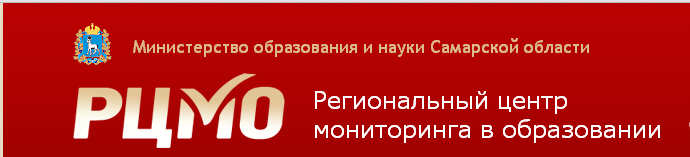 АНАЛИТИЧЕСКАЯ СПРАВКА по итогам Всероссийских проверочных работ ПО ИСТОРИИ, проведенных в 2020 году в образовательных организациях, расположенных на территории Самарской области (6-8-е классы)Самара 2020НОРМАТИВНО-ПРАВОВОЕ ОБЕСПЕЧЕНИЕ И СРОКИ ПРОВЕДЕНИЯ ВПРВсероссийские проверочные работы (далее – ВПР) для учащихся 5-8-х классов проводились на территории Самарской области в сентябре - октябре 2020 года в качестве входного мониторинга качества образования. ВПР в 2020 году проходили в штатном режиме по материалам обучения за предыдущий класс. Проведенные работы позволили оценить уровень достижения обучающихся не только предметных, но и метапредметных результатов, в том числе овладения межпредметными понятиями и способность использования универсальных учебных действий (далее – УУД) в учебной, познавательной и социальной практике. Результаты ВПР помогли образовательным организациям выявить имеющиеся пробелы в знаниях у обучающихся для корректировки рабочих программ по учебным предметам на 2020-2021 учебный год.Нормативно-правовое обеспечение ВПРПриказ Министерства образования и науки Российской Федерации от 17 декабря 2010 г. № 1897 «Об утверждении федерального государственного образовательного стандарта основного общего образования»;Приказ Рособрнадзора от 27.12.2019 № 1746 «О проведении Федеральной службой по надзору в сфере образования и науки мониторинга качества подготовки обучающихся общеобразовательных организаций в 2020 году» (с изменениями, внесенными приказами Рособрнадзора от 17.03.2020 № 313, от 06.05.2020 № 567, от 05.08.2020 № 821);Письмо Рособрнадзора от 22.05.2020 № 14-12 «О проведении всероссийских проверочных работ в 5-9 классах осенью 2020 года»;Письмо Рособрнадзора от 05.08.2020 № 13-404 «О проведении всероссийских проверочных работ в 5-9 классах осенью 2020 года 
(в дополнение к письмам Рособрнадзора от 22.05.2020 № 14-12, от 05.08.2020 
№ 13-404)»;Письмо Рособрнадзора от 04.09.2020 № 13-444 «О проведении всероссийских проверочных работ в 5-9 классах осенью 2020 года (в дополнение к письмам Рособрнадзора от 22.05.2020 № 14-12, от 05.08.2020 
№ 13-404)»;Распоряжение министерства образования и науки Самарской области от 06.02.2020 № 106-р «О проведении мониторинга качества подготовки обучающихся общеобразовательных организаций, расположенных на территории Самарской области, в форме Всероссийских проверочных работ» (с изменениями, внесенными распоряжениями министерства образования и науки Самарской области от 20.03.2020 
№ 305-р, от 25.08.2020 № 665).Даты проведения мероприятий:Сроки проведения ВПР по каждой образовательной организации устанавливались индивидуально в рамках установленного временного промежутка с 14 сентября по 12 октября 2020 года.ОСНОВНЫЕ РЕЗУЛЬТАТЫ ВЫПОЛНЕНИЯ ВПР ПО ИСТОРИИ 2.1. РЕЗУЛЬТАТЫ ВЫПОЛНЕНИЯ ПРОВЕРОЧНОЙ РАБОТЫ ОБУЧАЮЩИХСЯ 6 КЛАССА ПО ИСТОРИИУчастники ВПР по истории в 6 классахВ написании ВПР по истории по материалам 5-го класса в штатном режиме в сентябре-октябре 2020 года приняли участие около 28 262 обучающихся 6-х классов из 666 образовательных организаций (далее – ОО) Самарской области, реализующих основную общеобразовательную программу основного общего образования.Весной 2018 года в проведении работ на освоение программы 5 класса участвовали 27832 учеников из 667 ОО региона.А весной 2019 года в ВПР по истории учувствовало 29976 пятиклассников из 671 ОО региона.Информация о количестве участников проверочных работ приведена в таблице 2.1.1. Таблица 2.1.1Общая характеристика участников ВПР по истории 
в 6 классеСтруктура проверочной работы Проверочная работа по истории содержит 8 заданий, в 2 первых заданиях требуется записать только ответ, цифру или последовательность цифр, задания 3–4 и 6–8 предполагают развёрнутый ответ, задание 5 – работу с контурной картой.Распределение заданий по уровню сложности представлено в таблице 2.1.2.Таблица 2.1.2Распределение заданий по уровню по уровню сложностиПроверочная работа для 5 класса посвящена истории Древнего мира (история зарубежных стран с древнейших времён до 476 г. н.э.) с учётом объёма изученного материала к моменту написания работы и истории родного края.Система оценивания выполнения работыЗадание 1 считается выполненным, если правильно указана последовательность цифр. Правильный ответ на задание 1 оценивается 2 баллами. Если в ответе допущена одна ошибка (в том числе написана лишняя цифра или не написана одна необходимая цифра), выставляется 1 балл; если допущено две или более ошибки – 0 баллов. Задание 2 считается выполненным верно, если правильно указана буква. Правильный ответ на задание 2 оценивается 1 баллом. Задания с развёрнутым ответом и задание на работу с контурной картой оцениваются в зависимости от полноты и правильности ответа в соответствии с критериями оценивания.Как и в предыдущие годы, общий подход к оценке типов заданий, включенных в проверочную работу, существенно не изменился: задания базового уровня оценивались от 1 до 3 баллов, повышенного и высокого –2–3 баллами.Полностью правильно выполненная работа оценивалась 15 баллами. Перевод первичных баллов в отметки по пятибалльной шкале представлен в таблице 2.1.3.Таблица 2.1.3Перевод первичных баллов по истории в отметки 
по пятибалльной шкалеОбщая характеристика результатов выполнения работыСредний балл по пятибалльной шкале зафиксирован на уровне 3,78 баллов (выше, чем в 2019 году на 0,16 балла, но ниже чем в 2018 году на 0,15 балла).Распределение участников ВПР по полученным отметкам в разрезе показателей Самарской области показано в таблице 2.1.4.Не преодолели минимальный порог для получения удовлетворительной отметки 1376 шестиклассников, что составляет 4,87 % от общего числа участников ВПР по Самарской области (по всей выборке этот показатель в 2 раза больше). По итогам ВПР в 2020 году 9092 обучающихся Самарской области (32,17 %) получили отметку «3» (на 9,26 % меньше, чем в среднем по Российской Федерации). Получили отметку «4» 12226 шестиклассников (43,26 %), что на 7,42 % больше, чем в среднем по Российской Федерации. Отметку «5» получили 5568 участников ВПР (19,47 %), что на 7,54 % больше, чем по Российской Федерации. Максимальный первичный балл (16) набрали 1,1 % обучающихся (в 2019 году - 1,71 %). На отметки «4» и «5» написали работу по истории 17794 обучающихся (62,97 %), что на 14,97 % выше среднего значения показателя по Российской Федерации (48 %). Следует отметить, что в 2018 году значение показателя качества обучения истории в ОО региона было на 11,7 % выше среднего по Российской Федерации, а в 2019 году результаты были на уровне общероссийского показателя. Результаты выполнения проверочной работы показали, что с предложенными заданиями справились 95,13 % учеников (в 2019 году с выполнением заданий ВПР по истории справились 96,2 % обучающихся). Таким образом, результаты Самарской области по итогам выполнения ВПР по истории в 6 классах по программе 5 класса превышают аналогичные средние показатели по Российской Федерации. Таблица 2.1.4Распределение участников по полученным балам 
(статистика по отметкам)Анализ таблицы 2.1.5 позволяет отметить, что в 2 территориальных управлениях министерства образования и науки Самарской области (далее – ТУ) наблюдается снижение отметок «5» за 2018 – 2020 годы: Кинельское (доля отметок «5» за 2018 – 26,2 %; 2019 – 15,9 %; 2020 – 11,6 %) и Юго-Восточное (доля отметок «5» за 2018 – 18,6 %; 2019 – 10,1 %; 2020 – 8,88 %) управления.Проанализировав таблицу 2.1.6, можно отметить, что в 2 ТУ наблюдается снижение отметок «2» за 2018 – 2020 годы: Южное (доля отметок «2» за 2018 – 1,5 %; 2019 – 1,22 %; 2020 – 0,37 %) и Северное (доля отметок «2» за 2018 – 2 %; 2019 – 1,84 %; 2020 – 1,68 %) управления.Таблица 2.1.5Доля отметок «5» по территориальным управлениям МОиН Самарской области Таблица 2.1.6Доля отметок «2» по территориальным управлениям МОиН Самарской областиПроанализировав таблицу 2.1.7, можно отметить, что наиболее успешно с ВПР по истории справились шестиклассники Юго-Западного (78,59 % выполнили работу на отметки «4» и «5»), Северного (76,8 % участников на «4» и «5»), Западного (72,11 % на «4» и «5») и Поволжского (69,23 % «4» и «5») территориальных управлений.Наибольшая доля участников, получивших по ВПР по истории отметку «5» (выше среднего значения по региону – 19,71 %), зафиксирована в 7 территориальных управлениях министерства образования Самарской области (далее – ТУ МОиН СО): Северное (29,41 %), Поволжское (25,2 %), Западное (24,15 %), Южное (22,31 %), Тольяттинское (21,97 %), Северо-Западное (20,89 %), Отрадненское (20,49 %) управления.  Что касается учащихся, не преодолевших минимального порога и получивших по проверочной работе отметку «2» (выше среднего значения по региону – 4,87 %), то наибольшая их доля была зафиксирована в 4 ТУ: Кинельское (9,15 %), Самарское (6,9 %), Северо-Западное (5,71 %), Центральное (5,1 %) управления.В муниципальных районах Большечерниговский и Шигонский уровень обученности составляет 100 %.  В целом по Самарской области доля участников ВПР по истории                      (по программе 5 класса), получивших максимальный балл, в 2020 году составила 1,1 %, что меньше в 3 раза, чем в 2018 году, и ниже, чем указанный показатель по итогам ВПР в 2019 году на 0,61 %.Таблица 2.1.7Распределение групп баллов по территориальным управлениям
министерства образования и науки Самарской областиСредний тестовый балл выполнения ВПР по истории в 6 классах ОО Самарской области зафиксирован на уровне 8,4 балла, что на 0,8 балла ниже результатов 2018 года и на 0,7 балла выше, чем в 2019 году. Данные свидетельствуют о стабильности результатов. 566 учащихся из 211 ОО области набрали максимальный балл за проверочную работу.Стоит также отметить, что 120 учащихся из 80 ОО области не смогли набрать ни одного балла по истории.Анализ результатов ВПР (таблица 2.1.8) позволяет дать оценку уровня обученности восьмиклассников по истории (доля участников, преодолевших минимальный балл). Во всех образовательных округах Самарской области это значение выше среднего показателя по Российской Федерации (89,44%). Таблица 2.1.8Уровень обученности и качество обучения 
по истории обучающихся 6 классовВ целом по Самарской области показатель уровня обученности составил 95,13 % что более чем на 5 % выше среднего значения по всей выборке. По показателю качества обучения (62,97 %) эта разница составляет 14,96 %.Из диаграммы 2.1.1 следует, что лидируют по качеству обучения истории (выше среднего значения по региону – 62,97 %) учащиеся шестых классов Северного (76,8 %), Западного (72,11 %), Поволжского (69,33 %), Отрадненского (66,43 %), Тольяттинского (66,04 %), Южного (65,46 %), Центрального (63,63 %), Северо-Западного (63,39 %) и Юго-Западного 
(63,28 %) территориальных управлений. Среднее значение уровня обученности по области – 95,14 %, среди образовательных округов его не смогли преодолеть лишь 4 территории: Центральное (94,89 %), Северо-Западное (94,29 %), Самарское (93,1 %) и Кинельское (90,85 %) ТУ (диаграмма 2.1.2).Проанализировав диаграмму 2.1.3, можно отметить, что в Самарской области, в сравнении с общей выборкой, больше учащихся, набравших высокий балл за проверочную работу (от 8 до 15, что соответствует отметкам «4» и «5»).Диаграмма 2.1.1Сравнение качества обучения учащихся 6-х классов по историиДиаграмма 2.1.2Сравнение уровня обученности учащихся 6-х классов по историиДиаграмма 2.1.3Распределение участников ВПР по сумме полученных первичных балловОбучающиеся 6-х классов ОО Самарской области выполнили проверочную работу успешнее, чем в среднем по Российской Федерации.  Почти во всех заданиях разница между федеральными и региональными результатами выше на 4 % в пользу областных (диаграмма 2.1.4).Диаграмма 2.1.4Выполнение заданий ВПР по истории в 6 классеАнализ таблицы 2.1.9 позволяет сказать, что обучающиеся 6-х классов ОО Самарской области выполнили все предложенные задания успешнее, чем в среднем по Российской Федерации. Результативность выполнения заданий в среднем выше на 7-8 %.  Более 80 % обучающихся успешно справились с заданием 2 (работа с текстовыми историческими источниками, определение страны, с которой непосредственно связан данный исторический источник).Более 70 % обучающихся успешно справились с заданием 1, проверяющим умение работать с иллюстративным материалом (обучающийся должен соотнести изображения памятников культуры с теми странами, где эти памятники были созданы) и заданием 7, которое проверяет знание истории родного края.   Из задач повышенного уровня около половины участников ВПР 
(49,6 %) справились с заданием 4 (знание исторических фактов и умение излагать исторический материал в виде последовательного связного текста). С заданием высокого уровня справились 30,6 % обучающихся. Задание проверяло знание причин и следствий и умение формулировать положения, содержащие причинно-следственные связи (как природно-климатические условия повлияли на занятия жителей страны). Наибольшее затруднение из заданий базового уровня вызвало задание 3 (знание исторической терминологии).Таблица 2.1.9Анализ выполнения отдельных заданий (достижение планируемых результатов в соответствии образовательной программой)Таким образом, среди вопросов, вызвавших наибольшие затруднения, преобладают задания, требующие  установления причинно-следственных связей и знания терминологии.Средний процент выполнения заданий группами обучающихся представлен в таблице 2.1.10.Таблица 2.1.10Средний процент выполнения обучающимися(группы по полученному баллу)Соотношение показателей выполнения отдельных заданий сохраняется в различных группах обучающихся (диаграмма 2.1.5). Это говорит о том, что трудности, возникшие при выполнении отдельных заданий, характерны для всех обучающихся в той или иной степени. Диаграмма 2.1.5Выполнение заданий ВПР по истории разными
группами обучающимися (по итоговому баллу по пятибалльной шкале)Задание высокого уровня (6) и повышенного уровня (4 и 8) выполнило минимальное число участников в группах участников, получивших отметки «2» и «3», а также в группах обучающихся, получивших «4» и «5». Объективность результатов ВПР по истории определяется степенью соответствия отметок за выполненную работу и отметок по журналу. Значение указанного показателя по итогам ВПР-2020 представлено на диаграмме 2.1.6 и в таблице 2.1.11.Диаграмма 2.1.6Соответствие отметок за выполненную работу и отметок по журналу, %Таблица 2.1.11 Соответствие отметок за выполненную работу и отметок по журналуПо данным, указанным ОО в формах сбора результатов ВПР, 57,64 % участников ВПР получили за проверочную работу отметки, соответствующие отметкам по истории за предыдущий учебный год, 36,65 % обучающихся были выставлены отметки ниже, и у 5,71 % участников – отметка за ВПР выше, чем отметки в журнале.Анализ соответствия отметок за выполненную работу и отметок по журналу по административно-территориальным единицам (далее – АТЕ) (таблица 2.1.12) показывает, что результаты ВПР по истории более чем на 
80 % соответствуют текущей успеваемости обучающихся 6 классов ОО Елховского, Шигонского, Большечерниговского, Пестравского, Клялвинского муниципальных районов.Наиболее ярко тенденция к снижению результатов выполнения ВПР в сравнении с отметками по журналу (выше среднего значения по региону – 36,65 %) проявилась в следующих АТЕ: Алексеевский м.р. (57,69 %), Камышлинский м.р. (54,32 %), г.о. Кинель (53,02 %), Красноармейский м.р. (46,91 %), г.о. Самара (45,61 %), Нефтегорский м.р. (45,37 %), Красноярский м.р. (45,37 %), Кинельский м.р. (41,73 %), Исаклинский м.р. (40,38 %), Борский м.р. (39,41 %), г.о. Чапаевск (39,72 %), Кошкинский м.р. (37 %), Большеглушицкий м.р. (36,76 %).Значительное снижение результатов может свидетельствовать о необъективности (завышение отметок по истории) или недостаточной систематичности (несоответствие общему объему содержания обучения) текущего оценивания.Доля обучающихся, повысивших результаты, наиболее высока (выше среднего значения по региону – 5,71 %) в следующих АТЕ: Волжский м.р. (14,51 %), Клявлинский м.р. (9,3 %), Елховский м.р. (8,45 %), Челно-Вершинский м.р. (7,41 %), г.о. Тольятти (6,92 %), Кинель-Черкасский м.р. (6,3 %), г.о. Жигулевск (6,29 %), Нефтегорский м.р. (5,93 %), Красноярский м.р. (5,93 %), г.о. Самара (5,81 %), Пестравский м.р. (5,74 %).Наибольшее рассогласование результатов ВПР и текущей успеваемости выявлено в следующих АТЕ: Нефтегорский м.р., Красноярский м.р., г.о. Самара, Красноармейский м.р., Камышлинский м.р., г.о. Кинель, Алексеевский м.р.. В этих территориях не подтвердили текущие отметки более половины семиклассников. Таблица 2.2.12Соответствие отметок за выполненную работу и отметок по журналу, %2.2. РЕЗУЛЬТАТЫ ВЫПОЛНЕНИЯ ПРОВЕРОЧНОЙ РАБОТЫ ОБУЧАЮЩИХСЯ 7 КЛАССА ПО ИСТОРИИУчастники ВПР по истории в 7 классахВ написании ВПР по истории по материалам 6-го класса в штатном режиме в сентябре-октябре 2020 года приняли участие около 25 686 обучающихся 7-х классов из 661 ОО Самарской области, реализующих основную общеобразовательную программу основного общего образования.Весной 2018 года в проведении работ на освоение программы 6 класса участвовали 4483 учеников из 135 ОО региона (режим апробации).А весной 2019 года историю в 6-х классах проводили уже в штатном режиме, в выполнении проверочных работ по программе 6-го класса участвовало 27413 обучающихся из 662 ОО региона.Информация о количестве участников проверочных работ приведена в таблице 2.2.1. Таблица 2.2.1Общая характеристика участников ВПР по истории 
в 7 классеСтруктура проверочной работы Работа состоит из 10 заданий. Ответами к заданиям 1, 2, 8 и 9 являются последовательность цифр, буква или слово (словосочетание). Задания 3, 4, 6, 7 и 10 предполагают развернутый ответ. Задание 5 предполагает работу с контурной картой. Распределение заданий по уровню сложности представлено в таблице 2.2.2.Таблица 2.2.2Распределение заданий по уровню по уровню сложностиПроверочная работа посвящена истории России с древнейших времен до конца XV в. и истории Средних веков (история зарубежных стран с 476 г. н.э. до конца XV в.) с учетом объема изученного материала к моменту написания работы. В работе также проверяется знание истории, культуры родного края.Система оценивания выполнения работыЗадания 1 и 8 считаются выполненными верно, если правильно указана последовательность цифр. Правильный ответ на задание 1 оценивается 2 баллами. Если в ответе допущена одна ошибка (в том числе написана лишняя цифра или не написана одна необходимая цифра), выставляется 1 балл; если допущено две или более ошибки – 0 баллов. Задание 2 считается выполненным верно, если правильно указана буква. Задание 9 считается выполненным верно, если правильно указано название города или дан ответ в виде слова, словосочетания. Правильные ответы на задания 2, 8 и 9 оцениваются 1 баллом.  Задания с развернутым ответом и задание на работу с контурной картой оцениваются в зависимости от полноты и правильности ответа в соответствии с критериями оценивания. Максимальный первичный балл – 20. Перевод первичных баллов в отметки по пятибалльной шкале представлен в таблице 3.Таблица 2.2.3Перевод первичных баллов по истории в отметки 
по пятибалльной шкалеОбщая характеристика результатов выполнения работыСредний балл по пятибалльной шкале зафиксирован на уровне 3,5 баллов, что ниже значения прошлого года на 0,1 баллов.Распределение участников ВПР по полученным отметкам в разрезе показателей Самарской области показано в таблице 2.2.4.По итогам ВПР в 2020 году 2132 учеников (8,3 %) области получили отметку «2», что на 0,6 % больше, чем в 2019 году. 10588 обучающихся (41,22 %) получили отметку «3» (на 3,8 % больше, чем в 2019 году). Максимальное количество первичных баллов (20) набрали 117 участников ВПР (0,45 %), в 2019 г. максимальное количество баллов набрали 166 человек, что на 0,15 % больше результата 2020 года.На отметки «4» и «5» написали работу 12966 обучающихся (50,48 %), что на 13,78 % выше среднего значения показателя по Российской Федерации (36,7 %). Следует отметить, что в 2019 году качество обучения в ОО региона по истории было выше среднего по Российской Федерации только на 0,7 %.Результаты выполнения проверочной работы показали, что с предложенными заданиями справились 91,7 % семиклассников, что практически совпадает с результатами ВПР по истории по программе 6 класса, проведенной в апреле 2019 года (разница в 0,6 %).Качество обучения истории в 7 классах ОО Самарской области выше, чем в среднем по Российской Федерации на 13,78 % (36,7 % и 50,48 % соответственно).Таким образом, результаты Самарской области по итогам выполнения ВПР по истории в 7 классах по программе 6 класса превышают аналогичные средние показатели по Российской Федерации. Таблица 2.2.4Распределение участников по полученным балам 
(статистика по отметкам)Анализ таблицы 2.2.5 позволяет отметить, что в 5 ТУ наблюдается увеличение (в сравнении с прошлым годом) количества отметок «5»: Северное (на 9,74 %), Южное (на 3,09 %), Юго-Западное (на 2,72 %), Поволжское (на 2,33 %), Западное (на 0,74 %) территориальные управления.Проанализировав таблицу 2.2.6, можно отметить, что в 3 ТУ наблюдается увеличение (в сравнении с прошлым годом) количества отметок «2»: Самарское (на 4,13 %), Кинельское (на 3,52 %), Тольяттинское (на 2,31 %), Центральное (на 0,49 %) территориальные управления.Анализ таблицы 2.2.7 показывает, что наиболее успешно ВПР по истории выполнили семиклассники Северного ТУ (75,61 % участников получили отметки «4» и «5»).Наибольшая доля участников, получивших по ВПР по истории отметку «5» (выше среднего значения по региону – 12,42 %), зафиксирована в 7 ТУ: Северное (22,96 %), Южное (21,41 %), Юго-Западное (16,89 %), Западное (16,13 %), Тольяттинское (14,25 %), Отрадненское (13,63 %), Северо-Восточное (12,93 %) управления.  Необходимо отметить, что Южное ТУ лидировал по данному показателю в 2019 году (18,32 %), в 2020 данный показатель в этом управлении повысился и составил 21,41 %. Что касается учащихся, не преодолевших минимального порога и получивших по проверочной работе отметку «2» (выше среднего значения по региону – 8,3 %), то наибольшая их доля была зафиксирована в 3 ТУ: Самарское (12,42 %), Кинельское (9,6 %), Центральное (8,97 %) территориальные управления.Наименьшая доля участников, получивших отметку «2» по истории, выявлена в муниципальных районах Шигонский (Западное ТУ), Сергеивский, Шенталинский (Северное ТУ), Большеглушицкий, Большечерниговский (Южное ТУ).Таблица 2.2.5Доля отметок «5» по территориальным управлениям МОиН Самарской областиТаблица 2.2.6Доля отметок «2» по территориальным управлениям МОиН Самарской областиТаблица 2.2.7Распределение групп баллов по территориальным управлениям
министерства образования и науки Самарской областиСредний первичный балл по региону составил 10,31. Максимальный балл за проверочную работу набрали 117 учащихся из 71 ОО области.Стоит также отметить, что 45 учащихся из 30 ОО области не смогли набрать ни одного балла по истории.Анализ результатов ВПР (таблица 2.2.8) позволяет дать оценку уровня обученности восьмиклассников по истории (доля участников, преодолевших минимальный балл). Во всех образовательных округах Самарской области это значение выше среднего показателя по Российской Федерации (83,62 %). Таблица 2.2.8Уровень обученности и качество обучения 
по истории обучающихся 7 классов В целом по Самарской области показатель уровня обученности составил 91,7 %, что более чем на 8 % выше среднего значения по всей выборке. По показателю качества обучения (50,48 %) эта разница составляет 13,88 %.Из диаграммы 2.2.1 видно, что лидируют по качеству обучения истории (выше среднего значения по региону – 50,48 %) учащиеся 7 классов Северного (75,61 %), Южного (59,16 %), Западного (59,13 %), Тольяттинского (56,14 %), Поволжского (55,9 %), Юго-Западного (53,95 %), Отрадненского (50,73 %) округов. Среднее значение уровня обученности по области – 91,7 %, среди образовательных округов его не смогли преодолеть лишь 3 территории: Центральное (91,03 %), Кинельское (90,4 %), Самарское (87,56 %) ТУ (диаграмма 2.2.2).Проанализировав диаграмму 2.2.3, можно отметить, что в Самарской области, в сравнении с общей выборкой, больше учащихся, набравших высокий балл за проверочную работу (от 11 до 20, что соответствует отметкам «4» и «5»).Диаграмма 2.2.1Сравнение качества обучения учащихся 7-х классов по историиДиаграмма 2.2.2Сравнение уровня обученности учащихся 7-х классов по историиОбучающиеся 7-х классов ОО Самарской области выполнили проверочную работу успешнее, чем в среднем по Российской Федерации. Почти во всех заданиях разница между федеральными и региональными результатами выше на 6 % в пользу областных (диаграмма 2.2.5).Диаграмма 2.2.3Распределение участников ВПР по сумме полученных первичных балловАнализ таблицы 2.2.7 позволяет сделать вывод, что большинство семиклассников Самарской области (80,59 %) умеют проводить поиск информации в исторических текстах, материальных исторических памятниках Средневековья; раскрывать характерные, существенные черты ценностей, господствовавших в средневековых обществах, религиозных воззрений, представлений средневекового человека о мире; сопоставлять развитие Руси и других стран в период Средневековья, показывать общие черты и особенности (85,56 %). Таблица 2.2.7Анализ выполнения отдельных заданий (достижение планируемых результатов в соответствии образовательной программой)Результаты выполнения заданий показывают недостаточный уровень сформированности следующих проверяемых требований (умений) и знаний по предмету «История»: знание исторических персоналий и терминов; знание историко-географических объектов; знание причин и следствий событий, связанных с историей России с древнейших времен до конца XV в. и истории Средних веков (история зарубежных стран с 476 г. н.э. до конца XV в.); умение формулировать положения, содержащие причинно-следственные связи.Диаграмма 2.2.4Выполнение заданий ВПР по истории в 7 классеКак следует из диаграммы 2.2.4, качество выполнения отдельных заданий ВПР по истории соответствует тенденциям, проявившимся по всей выборке.Средний процент выполнения заданий группами обучающихся представлен в таблице 2.2.8.Таблица 2.2.8Средний процент выполнения обучающимися(группы по полученному баллу)Соотношение показателей выполнения отдельных заданий сохраняется в различных группах обучающихся (диаграмма 2.2.5). Это говорит о том, что трудности, возникшие при выполнении отдельных заданий, характерны для всех обучающихся в той или иной степени. Диаграмма 2.2.5Выполнение заданий ВПР по истории разными
группами обучающимися (по итоговому баллу по пятибалльной шкале)Объективность результатов ВПР по истории определяется степенью соответствия отметок за выполненную работу и отметок по журналу. Значение указанного показателя по итогам ВПР в сентябре-октябре 2020 года представлено на диаграмме 2.2.6 и в таблице 2.2.9. Диаграмма 2.2.6Соответствие отметок за выполненную работу и отметок по журналу, %Таблица 2.2.9 Соответствие отметок за выполненную работу и отметок по журналу, %По данным, указанным ОО в формах сбора результатов ВПР, 55,69 % участников ВПР получили за проверочную работу отметки, соответствующие отметкам за предыдущую четверть (триместр), 39,35 % обучающихся были выставлены отметки ниже, и у 4,96 % участников – отметка за ВПР выше, чем отметки в журнале. Анализ соответствия отметок за выполненную работу и отметок по журналу по АТЕ (таблица 2.2.10) показывает, что результаты ВПР по истории более чем на 80 % соответствуют текущей успеваемости обучающихся 7 классов ОО Клявлинского, Большечерниговского, Пестравского муниципальных районов.Наиболее ярко тенденция к снижению результатов выполнения ВПР в сравнении с отметками по журналу (выше среднего значения по региону – 39,35 %) проявилась в следующих АТЕ: г.о. Кинель (55,07 %), Камышлинский м.р. (51,35 %), г.о. Самара (50,11 %), Нефтегорский м.р. 
(46, 09 %), Красноярский м.р. (45,01 %), Кинельский м.р. (40,91 %).Значительное снижение результатов может свидетельствовать о необъективности (завышение отметок по истории) или недостаточной систематичности (несоответствие общему объему содержания обучения) текущего оценивания.Доля обучающихся, повысивших результаты, наиболее высока (выше среднего значения по региону – 4,96 %) в следующих АТЕ: Елховский м.р. (12,9 %), Шенталинский м.р. (9,26 %), Исаклинский м.р. (8,82 %), Алексеевский м.р. (8,47 %), Красноармейский м.р. (6,87 %), г.о. Тольятти (6,84 %), Клявлинский м.р. (6,67 %), Борский м.р. (6,4 %), г.о. Чапаевск 
(6,24 %), г.о. Похвистнево (5,86 %), м.р. Челно-Вершинский (5,83 %), 
г.о. Самара (5,44 %).Наибольшее рассогласование результатов ВПР и текущей успеваемости выявлено на территории г.о. Самара, г.о. Кинель и 
м.р. Камышлинский. В этих территориях не подтвердили текущие отметки более половины семиклассников. Таблица 2.2.10Соответствие отметок за выполненную работу и отметок по журналу, %2.3. РЕЗУЛЬТАТЫ ВЫПОЛНЕНИЯ ПРОВЕРОЧНОЙ РАБОТЫ ОБУЧАЮЩИХСЯ 8 КЛАССА ПО ИСТОРИИУчастники ВПР по истории в 8 классахВ написании ВПР по материалам 7-го класса в штатном режиме в сентябре-октябре 2020 года приняли участие 23 646 обучающихся 8-х классов из 662 ОО Самарской области, реализующих основную общеобразовательную программу основного общего образования.Стоит отметить, что учащиеся Самарской области историю в штатном режиме пишут впервые (проверочную работу пишут все обучающиеся параллели). В 2019 году ВПР по истории проводился в режиме апробации.Весной 2019 года в проведении работ на освоение программы 7-го класса участвовали 4056 учеников из 119 ОО региона.Информация о количестве участников проверочных работ приведена в таблице 2.3.1.Таблица 2.3.1Общая характеристика участников ВПР по истории 
в 8 классеСтруктура проверочной работыПроверочная работа по истории содержит 12 заданий, из которых 5 предполагают краткий ответ в виде комбинации цифр или слова (словосочетания), 6 заданий – развернутый ответ. Одно задание направлено на работу с контурной картой.Распределение заданий по уровню их сложности представлено в таблице 2.3.2.Таблица 2.3.2Распределение заданий по уровню по уровню сложностиПроверочная работа посвящена истории России XVI – XVII вв. и истории зарубежных стран в Новое время (в конце XV – XVII в.) с учетом объема изученного материала к моменту написания работы. В работе также проверяется знание истории, культуры родного края.Система оценивания выполнения работыПолностью правильно выполненная работа оценивается 25 баллами. Перевод первичных баллов в отметки по пятибалльной шкале представлен в таблице 2.3.3.Таблица 2.3.3 Перевод первичных баллов по истории в отметки 
по пятибалльной шкалеТри задания оцениваются 1 баллом и два задания на 2 балла, а также семь заданий оцениваются в зависимости от полноты и правильности ответа в соответствии с критериями оценивания: полный правильный ответ на задания 3, 5, 8, 11 оценивается в 2 балла; задания 9 и 10 – 3 балла; задание 12 – 4 балла.Общая характеристика результатов выполнения работыСредний балл по пятибалльной шкале зафиксирован на уровне 3,55 баллов, что ниже среднего балла по отметкам, выставленным в журнале, на 0,35 балла.Распределение участников ВПР по полученным отметкам в разрезе показателей Самарской области показано на таблице 2.3.4.По итогам ВПР в 2020 году 9810 восьмиклассников (41,49 %) области получили отметку «3». Отметку «4» по проверочной работе получили 9127 обучающихся Самарской области (38,6 %). С ВПР по истории на «отлично» справилиь 2893 учащихся 8-х классов (12,23 %).На отметки«4» и «5» написали работу 12020 обучающихся (50,83 %), что на 14,38 % выше среднего значения показателя по Российской Федерации (36,45 %). Результаты выполнения проверочной работы показали, что с предложенными заданиями справились 92,32 % учеников, что на 9,92 % выше, чем в среднем по России.Таким образом, результаты Самарской области по итогам выполнения ВПР по истории за 8 класс превышают аналогичные средние показатели по Российской Федерации.Таблица 2.3.4Распределение участников по полученным баллам
(статистика по отметкам)Проанализировав таблицу 2.3.5, можно отметить, что наиболее успешно с ВПР по истории справились восьмиклассники Южного ТУ 
(66,81 % участников получили отметки «4» и «5»).Наибольшая доля участников, получивших по ВПР по истории отметку «5» (выше среднего значения по региону – 12,23 %), зафиксирована в 6 ТУ: Северное (19,07 %), Южное (16,38 %), Северо-Восточное (15,87 %), Тольяттинское (14,62 %), Западное (13,9 %), Центральное (13,59 %) территориальные управления.Что касается учащихся, не преодолевших минимального порога и получивших по проверочной работе отметку «2» (выше среднего значения по региону – 9,58 %), то наибольшая их доля была зафиксирована в 4 ТУ: Кинельское (16,54 %), Самарское (9,64 %), Северо-Западное (8,93 %), Поволжское (7,72 %) управления.Наименьшая доля участников, получивших отметку «2» по истории, выявлена в муниципальных районах Большечерниговский (Южное ТУ), Пестравский (Юго-Западное ТУ), Хворостянский (Юго-Западное ТУ). Таблица 2.3.5 Распределение групп баллов по территориальным управлениям
министерства образования и науки Самарской области Средний балл по региону составил 12,4. Сорок восемь учащихся из 27 ОО области набрали максимальный балл за проверочную работу.Стоит также отметить, что 40 учащихся из 20 ОО Самарской области не смогли набрать ни одного балла по истории.Анализ результатов ВПР (таблица 2.3.6) позволяет дать оценку уровня обученности восьмиклассников по истории (доля участников, преодолевших минимальный балл). Во всех образовательных округах Самарской области это значение выше среднего показателя по Российской Федерации (82,4 %). Таблица 2.3.6Уровень обученности и качество обучения 
по истории обучающихся 8 классов В целом по Самарской области показатель уровня обученности составил 92,32 % что более чем на 9 % выше среднего значения по всей выборке. По показателю качества обучения (50,83 %) эта разница составляет 14,38 %.Из диаграммы 2.3.1 видно, что лидируют по качеству обучения истории (выше среднего значения по региону 50,83 %) учащиеся восьмых классов Южного (66,81 %), Северного (64,86 %), Западного (57,3 %), Тольяттинского (56,82 %) и Северо-Восточного (53,89 %) округов. Среднее значение уровня обученности по области – 92,32 %, среди образовательных округов его не смогли преодолеть лишь 4 территории: Поволжское (92,28 %), Северо-Западное (91,07 %), Самарское (90,36 %), Кинельское (83,46 %) ТУ (диаграмма 2.3.2).Проанализировав диаграмму 2.3.3 можно отметить, что в Самарской области, в сравнении с общей выборкой, больше учащихся, набравших высокий балл за проверочную работу (от 13 до 25, что соответствует отметкам «4» и «5»).Диаграмма 2.3.1Сравнение качества обучения учащихся 8-х классов по историиДиаграмма 2.3.2Сравнение уровня обученности учащихся 8-х классов по историиДиаграмма 2.3.3 Распределение участников ВПР по сумме полученных первичных балловВосьмиклассники Самарской области выполнили задания проверочной работы успешнее, чем в среднем по Российской Федерации. Почти во всех заданиях разница между федеральными и региональными результатами выше 8 % в пользу областных (диаграмма 2.3.3).Анализ достижения планируемых результатов освоения программ по истории (таблица 2.3.7) показывает, что наибольшие затруднения вызвали задания повышенного уровня сложности (9, 10, 12) и высокого уровня сложности (11).Задание 9 (повышенного уровня сложности) предполагает проверку владения простейшими приёмами аргументации. Необходимо выбрать из списка исторический факт, который можно использовать для аргументации заданной в задании точки зрения и объяснить, как с помощью выбранного факта можно аргументировать эту точку зрения. Процент выполнения данного задания в области 40,66 %, что на 5,37 % выше, чем результат по РФ (35,29 %). Задание 10 (повышенного уровня сложности) проверяет знание хронологии и умение отбирать исторические факты в соответствии с заданным контекстом. В задании требуется указать год (годы), к которому относится выбранное событие (процесс), и привести два любых факта, характеризующих ход этого события (процесса). С этим заданием справились 41,9 % восьмиклассников Самарской области, что на 9,46 % выше, чем по РФ – 32,5%.Задание 12 проверяет знание истории родного края. Участникам ВПР было предложено написать небольшой рассказ на тему «Мои земляки в истории нашей страны», соблюдая следующие условия: «в рассказе необходимо указать не менее двух исторических деятелей, жизнь которых связана с вашим регионом, и охарактеризовать участие этих исторических деятелей в событиях и процессах истории нашей страны». Процент выполнения данного задания в области 32,53 %, что на 1,95 % выше, чем результат по РФ (30,58 %). Задание 11 (высокого уровня сложности) проверяет знание причин и следствий и умение формулировать положения, содержащие причинно-следственные связи. В задании требуется объяснить, почему выбранное событие (процесс) имело большое значение в истории нашей страны. С этим заданием восьмиклассники справились хуже всего, как по Самарской области (29,73 %), так и по РФ (24,02 %). Таблица 2.3.7Анализ выполнения отдельных заданий (достижение планируемых результатов в соответствии образовательной программой)Результаты выполнения заданий показывают недостаточный уровень сформированности следующих проверяемых требований (умений) и знаний по предмету «История»: способность определять и аргументировать свое отношение к содержащейся в различных источниках информации о событиях и явлениях прошлого и настоящего; умение искать, анализировать, систематизировать и оценивать историческую информацию различных исторических и современных источников – задание 9;умение рассказывать о значительных событиях и личностях отечественной и всеобщей истории Нового времени – задание 10;умение устанавливать причинно-следственные связи, строить логическое рассуждение, умозаключение (индуктивное, дедуктивное и по аналогии) и делать выводы; умение применять исторические знания для осмысления сущности общественных явлений – задание 11;умение осознанно использовать речевые средства в соответствии с задачей коммуникации; владение устной и письменной речью, монологической контекстной речью; умение оценивать правильность выполнения учебной задачи, собственные возможности ее решения –  задание 12.Диаграмма 2.3.4Выполнение заданий ВПР по истории в 8 классеКак следует из диаграммы 2.3.4, качество выполнения отдельных заданий ВПР по истории соответствует тенденциям, проявившимся по всей выборке.Средний процент выполнения заданий группами обучающихся представлен в таблице 2.3.8.Таблица 2.3.8Средний процент выполнения обучающимися(группы по полученному баллу)Соотношение показателей выполнения отдельных заданий сохраняется в различных группах обучающихся (диаграмма 2.3.5). Это говорит о том, что трудности, возникшие при выполнении отдельных заданий, характерны для всех обучающихся в той или иной степени. Диаграмма 2.3.5Выполнение заданий ВПР по истории разными
группами обучающимися (по итоговому баллу по пятибалльной шкале)Объективность результатов ВПР по истории определяется степенью  соответствия отметок за выполненную работу и отметок по журналу. Значение указанного показателя по итогам ВПР в сентябре-октябре 2020 года представлено на диаграмме 2.3.6 и в таблице 2.3.9. Диаграмма 2.3.6Соответствие отметок за выполненную работу и отметок по журналу, %Таблица 2.3.9 Соответствие отметок за выполненную работу и отметок по журналу, %По данным, указанным ОО в формах сбора результатов ВПР, 58,5 % участников ВПР получили за проверочную работу отметки, соответствующие отметкам за предыдущую четверть (триместр), 35,56 % обучающихся были выставлены отметки ниже, и только у 5,96 % участников – отметка за ВПР выше, чем отметки в журнале. Анализ соответствия отметок за выполненную работу и отметок по журналу по АТЕ (таблица 2.3.10) показывает, что результаты ВПР по истории более чем на 80 % соответствуют текущей успеваемости обучающихся 8 классов ОО Пестравского и Хворостянского муниципальных районов.Наиболее ярко тенденция к снижению результатов выполнения ВПР в сравнении с отметками по журналу (выше среднего значения по региону – 35,56 %) проявилась в следующих АТЕ: Камышлинский м.р. (60,87 %),                  г.о. Кинель (53,94 %), Нефтегорский м.р. (50,62 %), г.о. Чапаевск (48,48 %), Алексеевский м.р. (46,15 %), Красноярский м.р. (42,92 %), г.о. Самара              (41,9 %), Кинель-Черкасский м.р. (41,11 %), Красноармейский м.р. (39,39 %), Кинельский м.р. (37,85 %). Значительное снижение результатов может свидетельствовать о необъективности (завышение отметок по истории) или недостаточной систематичности (несоответствие общему объему содержания обучения) текущего оценивания.Доля обучающихся, повысивших результаты по ВПР (выше среднего значения по региону – 5,96 %), наиболее высока в следующих АТЕ:             Шенталиский м.р. (9,09 %), г.о. Тольятти (7,95 %), Безенчукский м.р. 
(7,91 %), Сергиевский м.р. (7,54 %), Исаклинский м.р. (7,37 %), г.о. Самара (7,1 %), г.о. Жигулевск (6,37 %). Наибольшее рассогласование результатов ВПР и текущей успеваемости выявлено в Камышлинском, Нефтегорском муниципальных районах области, а также в городских округах Кинель и Чапаевск. В этих АТЕ не подтвердили текущие отметки около половины восьмиклассников. Таблица 2.3.10Соответствие отметок за выполненную работу и отметок по журналу, %3. ВЫВОДЫ И РЕКОМЕНДАЦИИ ПО ИТОГАМ ПРОВЕДЕНИЯ ВПР-2020 3.1 ВЫВОДЫ И РЕКОМЕНДАЦИИ ПО ИТОГАМ ПРОВЕДЕНИЯ ВПР-2020 ПО ИСТОРИИ В 6 КЛАССЕ (ПО ПРОГРАММЕ 5 КЛАССА)Проведенный анализ результатов ВПР по истории в 6 классах (по программе 5 класса) выявил, что освоение предметного содержания осуществляется на уровне, превышающем средние показатели по Российской Федерации. Следует отметить, что полученные в 2020 году результаты и по уровню обученности и по качеству обучения истории несколько ниже, чем за предыдущие 2 года. Таблица 3.1Динамика результативности ВПР по истории по программе 5 классов
(2018-2020 гг.)Анализ результатов ВПР по истории в 6 классах показал недостаточно высокий уровень освоения основной образовательной программы по истории в среднем по ОО Кинельского, Северо-Западного, Центрального округов и г.о. Самара. Изучение результативности выполнения отдельных заданий ВПР по истории в 2020 году свидетельствует о наличии у обучающихся затруднений, связанных со знанием исторической терминологии, исторических фактов, умением излагать исторический материал в виде последовательного связного текста, устанавливать причинно-следственные связи, умением описывать условия существования, основные занятия, образ жизни людей в древности.Можно предположить, что указанные затруднения связаны с недостаточным освоением предметного содержания, а также недостаточным уровнем сформированности познавательных универсальных учебных действий.В целях повышения качества преподавания истории в 5 классах:департаменту образования г.о. Самара, территориальным управлениям (Самарскому, Кинельскому, Северо-Западному, Центральному) организовать деятельность территориальных методических служб по реализации системы корректирующих мер по повышению уровня обученности истории у обучающихся 5-6 классов в подведомственных организациях, продемонстрировавших низкие результаты ВПР с учетом выявленных затруднений (Приложение 1) с использованием опыта ОО, показавших высокое качество обучения (Приложение 2);образовательным организациям, продемонстрировавшим по результатам ВПР уровень обученности ниже 90 %, необходимо проанализировать результаты выполнения ВПР по истории в 6 классах, рассмотреть вопросы повышения результативности обучения истории на заседаниях предметных учебно-методических объединений (далее – УМО), провести обзор методических аспектов преподавания тем, вызвавших затруднение.учителям истории и обществознания совершенствовать методику изучения исторических терминов и фактов, на каждом уроке планировать работу по овладению обучающимися навыками связной речи, а также познавательными универсальными учебными действиями.3.2 ВЫВОДЫ И РЕКОМЕНДАЦИИ ПО ИТОГАМ ПРОВЕДЕНИЯ ВПР-2020 ПО ИСТОРИИ В 7 КЛАССЕ (ПО ПРОГРАММЕ 6 КЛАССА)Проведенный анализ результатов ВПР по истории в 7 классах (по программе 6 класса) выявил, что освоение содержания обучения истории осуществляется на уровне, превышающем средние показатели по Российской Федерации. Семиклассники области в целом успешно справились с ВПР по истории. Успеваемость обучающихся 7 классов по истории составила 91,7 %; качество – 50,48 %.Учитывая, что в 2018 году ВПР по истории проводился в режиме апробации, то в полной мере оценить динамику результатов за 2018-2020 годы не представляется возможным. В целом учащиеся Самарской области показывают схожие результаты, за 2019-2020 годы. Незначительно упал показатель качества обучения (на 3,72 % в сравнении с 2019 годом), показатель уровня обученности также стал меньше (на 0,6 % в сравнении с 2019 годом).Таблица 3.2.1Динамика результативности ВПР по истории по программе 
6 классов (2018–2020 гг.)Недостаточно высоким (ниже среднего показателя по области – 91,7 %) является средний уровень обученности семиклассников по истории в следующих АТЕ: Кинельский м.р., Кинель-Черкасский м.р., Красноярский м.р., Камышлинский м.р., г.о. Самара и г.о. Жигулевск.Анализ результатов выполнения отдельных заданий ВПР по истории свидетельствует о наличии у восьмиклассников затруднений, связанных со: знанием исторических персоналий и терминов; знанием историко-географических объектов; знанием причин и следствий событий, связанных с историей России с древнейших времен до конца XV в. и истории Средних веков (история зарубежных стран с 476 г. н.э. до конца XV в.); умением формулировать положения, содержащие причинно-следственные связи.В целях повышения качества преподавания истории в 6 классах:1. департаменту образования г.о. Самара, территориальным управлениям (Самарскому, Отрадненскому, Кинельскому, Северо-Восточному, Северо-Западному, Центральному) организовать деятельность территориальных методических служб по реализации системы корректирующих мер  по повышению уровня обученности истории у обучающихся 6-7 классов в подведомственных организациях, продемонстрировавших низкие результаты ВПР с учетом выявленных затруднений (Приложение 1) с использованием опыта ОО, показавших высокое качество обучения (Приложение 2);2. образовательным организациям, продемонстрировавшим по результатам ВПР уровень обученности ниже 85 %, необходимо проанализировать результаты выполнения ВПР по истории в 7 классах, рассмотреть вопросы повышения результативности обучения истории на заседаниях предметных УМО, провести обзор методических аспектов преподавания тем, вызвавших затруднение.3. учителям истории и обществознания уделять особое внимание преподаванию «сложных» тем истории (исторической терминологии, исторических персоналий, географических объектов), формированию умений, например : формулировать положения, содержащие причинно-следственные связи.3.3 ВЫВОДЫ И РЕКОМЕНДАЦИИ ПО ИТОГАМ ПРОВЕДЕНИЯ ВПР-2020 ПО ИСТОРИИ В 8 КЛАССЕ (ПО ПРОГРАММЕ 7 КЛАССА)Проведенный анализ результатов ВПР по истории в 8 классах (по программе 7 класса) выявил, что освоение содержания обучения истории осуществляется на уровне, превышающем средние показатели по Российской Федерации. Восьмиклассники области в целом успешно справились с ВПР по истории. Успеваемость обучающихся 8 классов по истории составила 
92,32 %; качество – 50,83 %.Учитывая, что в 2020 году ВПР по истории впервые проводится в штатном режиме, в полной мере оценить динамику результатов не представляется возможным.Таблица 3.3.1Динамика результативности ВПР по истории по программе 7 классов (2019-2020 гг.)Недостаточно высоким (ниже среднего показателя по области – 
92,32 %) является средний уровень обученности семиклассников по истории в следующих АТЕ: Кинельский м.р., Кинель-Черкасский м.р., Исаклинский м.р., Камышлинский м.р., Красноярский м.р., Борский м.р., Красноармейский м.р., Приволжский м.р., г.о. Чапаевск, г.о. Жигулевск, г.о. Самара, 
г.о. Новокуйбышевск, г.о. Кинель.Анализ результатов выполнения отдельных заданий ВПР по истории свидетельствует о наличии у восьмиклассников затруднений, связанных с: способностью определять и аргументировать свое отношение к содержащейся в различных источниках информации о событиях и явлениях прошлого и настоящего; умением искать, анализировать, систематизировать и оценивать историческую информацию различных исторических и современных источников; умением рассказывать о значительных событиях и личностях отечественной и всеобщей истории Нового времени; умением устанавливать причинно-следственные связи, строить логическое рассуждение, умозаключение (индуктивное, дедуктивное и по аналогии) и делать выводы; умением применять исторические знания для осмысления сущности общественных явлений.В целях повышения качества преподавания истории в 7 классах:1. департаменту образования г.о. Самара, территориальным управлениям (Кинельскому, Отрадненскому, Поволжскому, Самарскому, Северо-Восточному, Северо-Западному, Центральному, Юго-Восточному, Юго-Западному) организовать деятельность территориальных методических служб по реализации системы корректирующих мер  по повышению уровня обученности истории у обучающихся 7-8 классов в подведомственных организациях, продемонстрировавших низкие результаты ВПР с учетом выявленных затруднений (Приложение 1) с использованием опыта ОО, показавших высокое качество обучения (Приложение 2);2. образовательным организациям, продемонстрировавшим по результатам ВПР уровень обученности ниже 85 %, необходимо проанализировать результаты выполнения ВПР по истории в 8 классах, рассмотреть вопросы повышения результативности обучения истории на заседаниях предметных УМО, провести обзор методических аспектов преподавания тем, вызвавших затруднение.3. учителям истории и обществознания уделять особое внимание преподаванию «сложных» тем истории (история родного края), формированию умений, например: умение устанавливать причинно-следственные связи, строить логическое рассуждение, умозаключение (индуктивное, дедуктивное и по аналогии) и делать выводы.ПРИЛОЖЕНИЕ 1ОО с низким уровнем обученности по истории 
(менее 60% при численности участников об ОУ более 10)ПРИЛОЖЕНИЕ 2ОО с высоким качеством обучения по истории 
(более 80% при численности участников об ОУ более 10)Показатель201820192020Кол-во ОО667671666Количество участников, чел. 278322997628262Доля участников ВПР от общего числа обучающихся, %86,687,581,8№Уровень сложностиКоличествозаданийМаксимальныйпервичныйбаллПроцент максимального первичного балла за выполнение заданий данного уровня сложности от максимального первичного балла за всю работу1Базовый58542Повышенный25333Высокий1213Итого816100Отметка по пятибалльной шкале«2»«3»«4»«5»Первичные баллы0–34–7 8–1112–15Группы участниковФакт. численность участниковРаспределение участников по балламРаспределение участников по балламРаспределение участников по балламРаспределение участников по балламРаспределение участников по балламРаспределение участников по балламРаспределение участников по балламРаспределение участников по балламГруппы участниковФакт. численность участников«2»«2»«3»«3»«4»«4»«5»«5»Группы участниковФакт. численность участниковЧел.%Чел.%Чел.%Чел.%2018 год2018 год2018 год2018 год2018 год2018 год2018 год2018 год2018 год2018 годСамарская область2783210293,7719225,81241944,6719225,8РФ130089178053644620634,352295840,225367419,52019 год2019 год2019 год2019 год2019 год2019 год2019 год2019 год2019 год2019 годСамарская область2997621567,191179739,351134137,83468215,62РФ13887671097137,954300839,151801137,321803715,72020 год2020 год2020 год2020 год2020 год2020 год2020 год2020 год2020 год2020 годСамарская область2826213764,87909232,171222643,26556819,71РФ129588513684510,5653688541,4346444535,8415771012,17Наименование ТУДоля отметок «5» по территориальным управлениям МОиН Самарской области, %Доля отметок «5» по территориальным управлениям МОиН Самарской области, %Доля отметок «5» по территориальным управлениям МОиН Самарской области, %Наименование ТУ201820192020Западное ТУ25,219,224,15Кинельское ТУ26,215,911,16Отрадненское ТУ23,112,720,49Поволжское ТУ17,713,625,2Самарское ТУ27,415,517,9Северное ТУ24,319,629,41Северо-Восточное ТУ27,813,116,35Северо-Западное ТУ22,98,620,89Тольяттинское ТУ29,117,921,97Центральное ТУ24,112,216,53Юго-Восточное ТУ18,610,18,88Юго-Западное ТУ18,712,619,3Южное ТУ31,718,922,31Наименование ТУДоля отметок «2» по территориальным управлениям МОиН Самарской области, %Доля отметок «2» по территориальным управлениям МОиН Самарской области, %Доля отметок «2» по территориальным управлениям МОиН Самарской области, %Наименование ТУ201820192020Западное ТУ34,371,1Кинельское ТУ2,76,179,15Отрадненское ТУ3,610,824,35Поволжское ТУ5,69,493,58Самарское ТУ4,58,126,9Северное ТУ21,841,68Северо-Восточное ТУ2,510,093,58Северо-Западное ТУ4,113,425,71Тольяттинское ТУ24,033,32Центральное ТУ3,912,295,1Юго-Восточное ТУ5,510,562,39Юго-Западное ТУ5,47,513,54Южное ТУ1,51,220,37Территориальное          управлениеКоличество         участниковРаспределение участников по полученным баллам, %Распределение участников по полученным баллам, %Распределение участников по полученным баллам, %Распределение участников по полученным баллам, %Территориальное          управлениеКоличество         участников«2»«3»«4»«5»Российская Федерация129588510,5641,4335,8412,17Самарская область282624,8732,1743,2619,71Западное ТУ22331,126,7847,9624,15г.о. Сызрань16822,9128,9546,9121,22г.о. Октябрьск1871,0720,3255,0823,53м.р. Сызранский 2230,4535,8743,0520,63м.р. Шигонский 141021,9946,8131,21Кинельское ТУ8309,1541,2938,411,16г.о. Кинель56411,1739,7235,8213,3м.р. Кинельский2667,1442,8640,989,02Отрадненское ТУ9444,3529,2345,9420,49г.о. Отрадный4242,1225,4754,2518,16м.р. Кинель-Черкасский 3976,0533,7538,0422,17м.р. Богатовский 1234,8828,4645,5321,14Поволжское ТУ18843,582744,1325,2г.о. Новокуйбышевск7914,0523,8947,9124,15м.р. Волжский10933,1130,2840,3526,26Самарское ТУ100286,933,841,417,9Северное ТУ6371,6821,5247,3929,41м.р. Сергиевский 4070,7421,8751,8425,55м.р. Челно-Вершинский 1081,8514,8137,0446,3м.р. Шенталинский 1222,4627,8753,2816,39Северо-Восточное ТУ7783,5836,1843,916,35г.о. Похвистнево2301,7430,8743,0424,35м.р. Исаклинский 1046,7334,6244,2314,42м.р. Камышлинский 814,9453,0934,577,41м.р. Клявлинский 1292,3321,7151,9424,03м.р. Похвистневский 2342,1440,645,7311,54Северо-Западное ТУ8115,7130,942,520,89м.р. Елховский 711,4126,7640,8530,99м.р. Кошкинский 2008,53343,515м.р. Красноярский 5407,2232,9643,1516,67Тольяттинское ТУ65943,3230,6344,0721,97Центральное ТУ11465,131,2647,116,53г.о. Жигулевск5097,0733,7943,8115,32м.р. Ставропольский 6373,1428,7350,3917,74Юго-Восточное ТУ5292,395434,748,88м.р. Нефтегорский 2812,8552,3135,599,25м.р. Борский 1701,7649,4135,2913,53м.р. Алексеевский 782,5660,2633,333,85Юго-Западное ТУ15584,1732,5443,4519,83г.о. Чапаевск5766,2534,3841,4917,88м.р. Безенчукский 3752,1325,8744,827,2м.р. Красноармейский 1627,415033,958,64м.р. Пестравский 1220,8222,1340,9836,07м.р. Приволжский 2162,7827,7852,7816,67м.р. Хворостянский 1071,8741,1247,669,35Южное ТУ2900,3734,1843,1522,31м.р. Большеглушицкий 1360,7440,4438,2420,59м.р. Большечерниговский 154027,9248,0524,03Территориальное управлениеДоля участников, получивших отметки «3», «4» и «5» (уровень обученности), %Доля участников, получивших отметки «4» и «5»   (качество обучения), %Территориальное управлениеДоля участников, получивших отметки «3», «4» и «5» (уровень обученности), %Доля участников, получивших отметки «4» и «5»   (качество обучения), %Российская Федерация89,4448,01Самарская область95,1362,97Западное ТУ98,972,11Кинельское ТУ90,8549,56Отрадненское ТУ95,6566,43Поволжское ТУ96,4269,23Самара93,0559,25Северное ТУ98,3276,8Северо-Восточное ТУ96,4260,25Северо-Западное ТУ94,2963,39Тольятти96,6866,04Центральное ТУ94,963,63Юго-Восточное ТУ97,6143,62Юго-Западное ТУ96,4678,59Южное ТУ99,6365,46№Блоки ПООП обучающийся научится / получит возможность научиться или проверяемые требования (умения) в соответствии с ФГОС Макс баллСредний % выполненияСредний % выполнения№Блоки ПООП обучающийся научится / получит возможность научиться или проверяемые требования (умения) в соответствии с ФГОС Макс баллСредний % выполненияСредний % выполнения№Блоки ПООП обучающийся научится / получит возможность научиться или проверяемые требования (умения) в соответствии с ФГОС Макс баллПо регионуПо России№Блоки ПООП обучающийся научится / получит возможность научиться или проверяемые требования (умения) в соответствии с ФГОС Макс балл28262 уч.1295885 уч.1Умение создавать, применять и преобразовывать знаки и символы, модели и схемы для решения учебных и познавательных задач. Работать с изобразительными историческими источниками, понимать и интерпретировать содержащуюся в них информацию.275,3570,752Смысловое чтение. Умение проводить поиск информации в отрывках исторических текстов, материальных памятниках Древнего мира.181,7875,733Умение определять понятия, создавать обобщения, устанавливать аналогии, классифицировать, самостоятельно выбирать основания и критерии для классификации; владение основами самоконтроля, самооценки, принятия решений и осуществления осознанного выбора в учебной и познавательной деятельности. Умение объяснять смысл основных хронологических понятий, терминов.358,4650,94Умение осознанно использовать речевые средства в соответствии с задачей коммуникации; владение основами самоконтроля, самооценки, принятия решений и осуществления осознанного выбора в учебной и познавательной деятельности. Умение рассказывать о событиях древней истории.349,4642,935Умение создавать, применять и преобразовывать знаки и символы, модели и схемы для решения учебных и познавательных задач; владение основами самоконтроля, самооценки, принятия решений и осуществления осознанного выбора в учебной и познавательной деятельности. Умение использовать историческую карту как источник информации о расселении общностей в эпохи первобытности и Древнего мира, расположении древних цивилизаций и государств, местах важнейших событий.162,6453,476Умение устанавливать причинно-следственные связи, строить логическое рассуждение, умозаключение (индуктивное, дедуктивное и по аналогии) и делать выводы; владение основами самоконтроля, самооценки, принятия решений и осуществления осознанного выбора в учебной и познавательной деятельности. Умение описывать условия существования, основные занятия, образ жизни людей в древности.230,623,167Умение определять понятия, создавать обобщения, устанавливать аналогии, классифицировать, самостоятельно выбирать основания и критерии для классификации. Реализация историко-культурологического подхода, формирующего способности к межкультурному диалогу, восприятию и бережному отношению к культурному наследию Родины.171,0661,698Умение создавать обобщения, классифицировать, самостоятельно выбирать основания и критерии для классификации; формирование важнейших культурно-исторических ориентиров для гражданской, этнонациональной, социальной, культурной самоидентификации личности. Реализация историко-культурологического подхода, формирующего способности к межкультурному диалогу, восприятию и бережному отношению к культурному наследию Родины.244,3835,15№Макс. БаллВся выборкаСамарская обл.Средний % выполнения  обучающимися(группы по полученному баллу)Средний % выполнения  обучающимися(группы по полученному баллу)Средний % выполнения  обучающимися(группы по полученному баллу)Средний % выполнения  обучающимися(группы по полученному баллу)№Макс. БаллВся выборкаСамарская обл.«2»«3»«4»«5»1270,7575,3525,3362,7682,0893,512175,7381,7844,8471,9387,0395,463350,958,469,7136,1466,5189,244342,9349,4610,326,8854,5784,85153,4762,6417,9547,2968,3786,146223,1630,62,0710,3630,9469,957161,6971,0620,3551,2280,0996,218235,1544,385,3820,9348,8382,51Соответствие отметокКол-во уч.%Понизили результат  (Отметка ВПР< Отметка по журналу)1034936,65Подтвердили результат (Отметка ВПР= Отметка по журналу)1627457,64Повысили результат (Отметка ВПР> Отметка по журналу)16115,71Всего:27268100АТЕПонизили результатПодтвердили результатПовысили результатСамарская область36,6557,645,71Алексеевский район57,6938,463,85Безенчукский район24,871,473,73Богатовский район22,7674,82,44Большеглушицкий район36,7661,761,47Большечерниговский район16,2381,172,6Борский район39,4156,474,12Волжский район21,9563,5414,51Елховский район11,2780,288,45Исаклинский район40,3854,814,81Камышлинский район54,3244,441,23Кинельский район41,7356,771,5Кинель-Черкасский район31,2362,476,3Клявлинский район8,5382,179,3Кошкинский район3758,54,5Красноармейский район46,9147,535,56Красноярский район45,3748,75,93Нефтегорский район45,3748,75,93Пестравский район13,1181,155,74Похвистневский район32,0564,13,85Приволжский район27,7869,912,31Сергиевский район23,5972,733,69Ставропольский район20,8874,734,4Сызранский район19,2879,820,9Хворостянский район28,9771,030Челно-Вершинский район18,5274,077,41Шенталинский район19,6775,414,92Шигонский район13,4881,564,96г.о. Жигулевск28,8864,836,29г.о. Кинель53,0243,593,38г.о. Новокуйбышевск20,4875,983,54г.о. Октябрьск35,8358,825,35г.о. Отрадный25,2471,233,54г.о. Похвистнево31,7467,830,43г.о. Самара45,6148,585,81г.о. Сызрань29,4967,483,03г.о. Тольятти34,7458,346,92г.о. Чапаевск38,7256,085,21Показатель201820192020Кол-во ОО135662661Количество участников, чел. 44832741325686Доля участников ВПР от общего числа обучающихся, %15%85,27%80,29%№Уровень сложностиКоличествозаданийМаксимальныйпервичныйбаллПроцент максимального первичного балла за выполнение заданий данного уровня сложности от максимального первичного балла за всю работу1Базовый69452Повышенный39453Высокий1210Итого1020100Отметка по пятибалльной шкале«2»«3»«4»«5»Первичные баллы0–56–10 11–15 16–20Группы участниковФакт. численность участниковРаспределение участников по балламРаспределение участников по балламРаспределение участников по балламРаспределение участников по балламРаспределение участников по балламРаспределение участников по балламРаспределение участников по балламРаспределение участников по балламГруппы участниковФакт. численность участников«2»«2»«3»«3»«4»«4»«5»«5»Группы участниковФакт. численность участниковЧел.%Чел.%Чел.%Чел.%2018 год2018 год2018 год2018 год2018 год2018 год2018 год2018 год2018 год2018 годСамарская область44832635,9159635,6176339,386119,2РФ740289694029,430111340,726187735,410789714,62019 год2019 год2019 год2019 год2019 год2019 год2019 год2019 год2019 год2019 годСамарская область2741321027,71026537,41083839,5420815,4РФ12275671018888,346033837,54664753819886616,22020 год2020 год2020 год2020 год2020 год2020 год2020 год2020 год2020 год2020 годСамарская область2568621328,31058841,22977638,06319012,42РФ119381419554716,3756013846,9234799629,15901337,55Наименование ТУДоля отметок «5» по территориальным управлениям МОиН Самарской области, %Доля отметок «5» по территориальным управлениям МОиН Самарской области, %Доля отметок «5» по территориальным управлениям МОиН Самарской области, %Наименование ТУ201820192020Западное ТУ17,615,3916,13Кинельское ТУ21,211,936,3Отрадненское ТУ15,814,6113,63Поволжское ТУ12,37,9710,3Самарское ТУ22,917,6111,15Северное ТУ26,713,2222,96Северо-Восточное ТУ18,414,9112,93Северо-Западное ТУ17,612,4212,3Тольяттинское ТУ21,816,2914,25Центральное ТУ13,811,589,34Юго-Восточное ТУ18,511,118,82Юго-Западное ТУ7,914,1716,89Южное ТУ1718,3221,41Наименование ТУДоля отметок «2» по территориальным управлениям МОиН Самарской области, %Доля отметок «2» по территориальным управлениям МОиН Самарской области, %Доля отметок «2» по территориальным управлениям МОиН Самарской области, %Наименование ТУ201820192020Западное ТУ9,35,342,98Кинельское ТУ10,96,089,6Отрадненское ТУ10,69,255,98Поволжское ТУ4,913,434,6Самарское ТУ4,88,2912,42Северное ТУ1,53,871,56Северо-Восточное ТУ3,57,785,16Северо-Западное ТУ8,215,257,1Тольяттинское ТУ3,34,526,83Центральное ТУ13,88,488,97Юго-Восточное ТУ8,716,623,61Юго-Западное ТУ6,28,554,25Южное ТУ1,92,930,72Территориальное управлениеКоличество         участниковРаспределение участников по полученным баллам, %Распределение участников по полученным баллам, %Распределение участников по полученным баллам, %Распределение участников по полученным баллам, %Территориальное управлениеКоличество         участников«2»«3»«4»«5»Российская Федерация119381416,3746,9229,157,55Самарская область256868,341,2238,0612,42Западное ТУ19242,9837,894316,13г.о. Сызрань13916,0437,141,9114,95г.о. Октябрьск1973,5532,9945,1818,27м.р. Сызранский1851,6238,3845,9514,05м.р. Шигонский1510,6643,0539,0717,22Кинельское ТУ8439,652,3331,776,3г.о. Кинель6015,9954,2433,785,99м.р.Кинельский24213,2250,4129,756,61Отрадненское ТУ8795,9843,2937,113,63г.о. Отрадный3884,3834,0243,5618,04м.р. Кинель-Черкасский 3659,5941,138,3610,96м.р. Богатовский 1263,9754,7629,3711,9Поволжское ТУ17154,639,545,610,3г.о. Новокуйбышевск7723,8937,4445,8512,82м.р. Волжский9435,4142,3144,337,95Самарское ТУ899912,4242,7933,6411,15г.о. Самара899912,4242,7933,6411,15Северное ТУ5631,5622,8352,6522,96м.р. Сергиевский 3520,8530,6853,9814,49м.р. Челно-Вершинский1032,9116,545,6334,95м.р. Шенталинский 1080,9345,1636,7512,93Северо-Восточное ТУ8325,1645,1636,7512,93г.о. Похвистнево2573,534,2442,819,46м.р. Исаклинский 1022,9445,141,1810,78м.р. Камышлинский 1119,0152,2534,234,5м.р. Клявлинский 1203,334532,519,17м.р. Похвистневский 2427,0249,1733,0610,74Северо-Западное ТУ7297,145,934,712,3м.р. Елховский 621,6137,138,7122,58м.р. Кошкинский 1958,2148,2134,369,23м.р. Красноярский 47211,2351,4831,785,51Тольяттинское ТУ59716,8337,0341,8914,25г.о. Тольятти59716,8337,0341,8914,25Центральное ТУ4978,9745,2236,479,34г.о. Жигулевск44513,9348,5431,246,29м.р. Ставропольский 5494,0141,8941,7112,39Юго-Восточное ТУ4873,6151,6535,928,82м.р. Нефтегорский 2565,0854,6933,986,25м.р. Борский 1724,0749,4231,415,12м.р. Алексеевский 591,6950,8542,375,08Юго-Западное ТУ14714,2541,837,0616,89г.о. Чапаевск6577,4645,5136,6810,35м.р. Безенчукский 2922,438,3642,8116,44м.р. Красноармейский1313,8248,8528,2419,08м.р. Пестравский 962,0833,3335,4229,17м.р. Приволжский 1866,9946,2433,3313,44м.р. Хворостянский 1092,7538,5345,8712,84Южное ТУ2790,7240,1237,7521,41м.р. Большеглушицкий 1310,7639,6939,6919,85м.р. Большечерниговский 1480,6840,5435,8122,97Территориальное управлениеДоля участников, получивших отметки «3», «4» и «5» (уровень обученности), %Доля участников, получивших отметки «4» и «5» (качество обучения), %Российская Федерация83,6236,6Самарская область91,750,48Западное ТУ97,0259,13Кинельское ТУ90,438,07Отрадненское ТУ94,0250,73Поволжское ТУ95,455,9Самара87,5644,77Северное ТУ98,4475,61Северо-Восточное ТУ94,8449,68Северо-Западное ТУ92,947Тольятти93,1756,14Центральное ТУ91,0345,81Юго-Восточное ТУ96,3944,74Юго-Западное ТУ95,7553,95Южное ТУ99,2859,16№Блоки ПООП обучающийся научится / получит возможность научиться или проверяемые требования (умения) в соответствии с ФГОС (ФК ГОС)Макс баллСредний % выполненияСредний % выполнения№Блоки ПООП обучающийся научится / получит возможность научиться или проверяемые требования (умения) в соответствии с ФГОС (ФК ГОС)Макс баллСредний % выполненияСредний % выполнения№Блоки ПООП обучающийся научится / получит возможность научиться или проверяемые требования (умения) в соответствии с ФГОС (ФК ГОС)Макс баллПо регионуПо России№Блоки ПООП обучающийся научится / получит возможность научиться или проверяемые требования (умения) в соответствии с ФГОС (ФК ГОС)Макс балл25686 уч.1193814 уч.1Умение создавать, применять и преобразовывать знаки и символы, модели и схемы для решения учебных и познавательных задач. Работать с изобразительными историческими источниками, понимать и интерпретировать содержащуюся в них информацию263,1856,312Смысловое чтение. Проводить поиск информации в исторических текстах, материальных исторических памятниках Средневековья180,5975,013Умение определять понятия, создавать обобщения, устанавливать аналогии, классифицировать, самостоятельно выбирать основания и критерии для классификации; владение основами самоконтроля, самооценки, принятия решений и осуществления осознанного выбора в учебной и познавательной деятельности. Умение объяснять смысл основных хронологических понятий, терминов356,247,924Умение осознанно использовать речевые средства в соответствии с задачей коммуникации; владение основами самоконтроля, самооценки, принятия решений и осуществления осознанного выбора в учебной и познавательной деятельности. Давать оценку событиям и личностям отечественной и всеобщей истории Средних веков336,3929,465Умение создавать, применять и преобразовывать знаки и символы, модели и схемы для решения учебных и познавательных задач; владение основами самоконтроля, самооценки, принятия решений и осуществления осознанного выбора в учебной и познавательной деятельности. Использовать историческую карту как источник информации о территории, об экономических и культурных центрах Руси и других государств в Средние века, о направлениях крупнейших передвижений людей – походов, завоеваний, колонизаций и др.162,3458,236Умение создавать, применять и преобразовывать знаки и символы, модели и схемы для решения учебных и познавательных задач; владение основами самоконтроля, самооценки, принятия решений и осуществления осознанного выбора в учебной и познавательной деятельности. Использовать историческую карту как источник информации о территории, об экономических и культурных центрах Руси и других государств в Средние века, о направлениях крупнейших передвижений людей – походов, завоеваний, колонизаций и др.334,6827,827Умение устанавливать причинно-следственные связи, строить логическое рассуждение, умозаключение (индуктивное, дедуктивное и по аналогии) и делать выводы; владение основами самоконтроля, самооценки, принятия решений и осуществления осознанного выбора в учебной и познавательной деятельности. Объяснять причины и следствия ключевых событий отечественной и всеобщей истории Средних веков230,1624,688Умение объединять предметы и явления в группы по определенным признакам, сравнивать, классифицировать и обобщать факты и явления. Раскрывать характерные, существенные черты ценностей, господствовавших в средневековых обществах, религиозных воззрений, представлений средневекового человека о мире; сопоставлять развитие Руси и других стран в период Средневековья, показывать общие черты и особенности185,5682,699Умение определять понятия, создавать обобщения, устанавливать аналогии, классифицировать, самостоятельно выбирать основания и критерии для классификации. Локализовать во времени общие рамки и события Средневековья, этапы становления и развития Российского государства172,1362,8510Умение создавать обобщения, классифицировать, самостоятельно выбирать основания и критерии для классификации; сформированность важнейших культурно-исторических ориентиров для гражданской, этнонациональной, социальной, культурной самоидентификации личности. Реализация историко-культурологического подхода, формирующего способности к межкультурному диалогу, восприятию и бережному отношению к культурному наследию Родины354,2647,96№Макс. баллВся выборкаСамарская областьСредний % выполнения  обучающимися(группы по полученному баллу)Средний % выполнения  обучающимися(группы по полученному баллу)Средний % выполнения  обучающимися(группы по полученному баллу)Средний % выполнения  обучающимися(группы по полученному баллу)№Макс. баллВся выборкаСамарская область«2»«3»«4»«5»1256,3163,1820,7552,8374,9789,742175,0180,5946,987688,494,393347,9256,215,643,7468,5186,934329,4636,394,7519,9447,7777,245158,2362,3426,353,472,3885,336327,8234,683,9217,544,9880,77224,6830,163,813,3438,8277,098182,6985,5661,0481,8891,3996,339162,8572,1331,1863,4483,3494,0510347,9654,2616,3340,2267,0786,95Соответствие отметокКол-во уч.%Понизили результат  (Отметка ВПР< Отметка по журналу)1009239,35Подтвердили результат (Отметка ВПР= Отметка по журналу)1428155,69Повысили результат (Отметка ВПР> Отметка по журналу)12724,96Всего:25645100АТЕПонизили результатПодтвердили результатПовысили результатСамарская область39,3555,694,96Алексеевский район25,4266,18,47Безенчукский район25,6873,291,03Богатовский район29,3768,252,38Большеглушицкий район37,458,024,58Большечерниговский район14,8681,763,38Борский район22,6770,936,4Волжский район26,4169,783,82Елховский район16,1370,9712,9Исаклинский район37,2553,928,82Камышлинский район51,3546,851,8Кинельский район40,9157,022,07Кинель-Черкасский район35,3460,554,11Клявлинский район12,580,836,67Кошкинский район32,3164,13,59Красноармейский район34,3558,786,87Красноярский район45,0150,964,03Нефтегорский район46,0952,731,17Пестравский район14,5883,332,08Похвистневский район38,4359,52,07Приволжский район34,9563,441,61Сергиевский район25,6469,524,84Ставропольский район24,9570,494,55Сызранский район25,4172,971,62Хворостянский район17,4379,822,75Челно-Вершинский район16,577,675,83Шенталинский район12,9677,789,26Шигонский район19,8779,470,66г.о. Жигулевск34,6163,152,25г.о. Кинель55,0741,63,33г.о. Новокуйбышевск22,4173,584,02г.о. Октябрьск27,9271,570,51г.о. Отрадный22,6876,291,03г.о. Похвистнево28,5265,635,86г.о. Самара50,1144,455,44г.о. Сызрань36,0962,111,8г.о. Тольятти36,5256,646,84г.о. Чапаевск37,656,166,24Показатель20192020Кол-во ОО119662Количество участников, чел. 405623646Доля участников ВПР от общего числа обучающихся, %13,7%78,2%№Уровень сложностиКол-во заданийМаксимальный первичный баллПроцент от максимального первичного балла1Базовый712482Повышенный411443Высокий128ИТОГОИТОГО1225100Отметка по пятибалльной шкале«2»«3»«4»«5»Первичные баллы0-67-1213-1819-25Группы участниковФакт. численность участниковРаспределение участников по балламРаспределение участников по балламРаспределение участников по балламРаспределение участников по балламРаспределение участников по балламРаспределение участников по балламРаспределение участников по балламРаспределение участников по балламРаспределение участников по балламРаспределение участников по балламРаспределение участников по балламРаспределение участников по балламГруппы участниковФакт. численность участников«2»«2»«2»«3»«3»«4»«4»«4»«5»«5»«5»«5»Группы участниковФакт. численность участниковЧел.%%Чел.%Чел.Чел.%%Чел.Чел.%2019 год2019 год2019 год2019 год2019 год2019 год2019 год2019 год2019 год2019 год2019 год2019 год2019 год2019 годСамарская область40562255,55,51541381770177043,643,652052012,8РФ556120372606,76,721744339,122689722689740,840,8745207452013,42020 год2020 год2020 год2020 год2020 год2020 год2020 год2020 год2020 год2020 год2020 год2020 год2020 год2020 годСамарская область23646181618167,68981041,4941,49912738,638,638,6289312,23РФ107195218866418866417,6 49256245,9545,9531054428,9728,9728,97 801827,48Территориальное          управлениеКоличество         участниковРаспределение участников по полученным баллам, %Распределение участников по полученным баллам, %Распределение участников по полученным баллам, %Распределение участников по полученным баллам, %Территориальное          управлениеКоличество         участников«2»«3»«4»«5»Российская Федерация1 071 95217,645,9528,977,48Самарская область23 6467,6841,4938,612,23Западное ТУ16855,137,643,413,9г.о. Сызрань11965,2737,7943,1413,80г.о. Октябрьск1805,563046,6717,78м.р. Сызранский1675,9943,7143,117,19м.р. Шигонский1422,1138,0341,5518,31Кинельское ТУ68316,5450,2227,535,71г.о. Кинель46919,4047,9729,423,20м.р. Кинельский21410,2855,1423,3611,21Отрадненское ТУ7877,6249,4333,679,28г.о. Отрадный3306,3642,1239,3912,12м.р. Кинель-Черкасский3629,6753,5929,836,91м.р. Богатовский954,2158,9528,428,42Поволжское ТУ16857,7245,5238,588,19г.о. Новокуйбышевск75210,3740,1639,769,71м.р. Волжский9335,5749,8437,626,97Самарское ТУ84659,6441,7037,1511,51г.о. Самара84659,6441,7037,1511,51Северное ТУ5352,2432,9045,7919,07м.р. Сергиевский3451,1633,0442,0323,77м.р. Челно-Вершинский1026,8631,3756,864,90м.р. Шенталинский 881,1434,0947,7317,05Северо-Восточное ТУ6684,9441,1738,0215,87г.о. Похвистнево2151,8640,9335,3521,86м.р. Исаклинский 959,4736,8436,8416,84м.р. Камышлинский 6914,4950,7231,882,90м.р. Клявлинский 1044,8145,1937,5012,50м.р. Похвистневский 1852,7037,8444,3215,14Северо-Западное ТУ6618,9343,1237,2210,74м.р. Елховский 643,1331,2551,5614,06м.р. Кошкинский 1385,8053,6234,066,52м.р. Красноярский 45910,6841,6136,1711,55Тольяттинское ТУ55675,7737,4242,2014,62г.о. Тольятти55675,7737,4242,2014,62Центральное ТУ9056,5243,6536,2413,59г.о. Жигулевск40810,7840,6937,2511,27м.р. Ставропольский 4973,0246,0835,4115,49Юго-Восточное ТУ4365,9656,1930,966,88м.р. Нефтегорский 2435,3554,7331,698,23м.р. Борский 1417,8056,0329,087,09м.р. Алексеевский 523,8563,4632,690,00Юго-Западное ТУ13377,3346,0035,4511,22г.о. Чапаевск5599,6652,2429,528,59м.р. Безенчукский 2542,7633,0748,8215,35м.р. Красноармейский 13212,8853,0328,795,30м.р. Пестравский 1100,9136,3640,9121,82м.р. Приволжский 18010,0051,6732,785,56м.р. Хворостянский 1020,9835,2942,1621,57Южное ТУ2321,2931,9050,4316,38м.р. Большеглушицкий 1111,8034,2345,9518,02м.р. Большечерниговский1210,8329,7554,5514,88Территориальное управлениеДоля участников, получивших отметки «3», «4» и «5» (уровень обученности), %Доля участников, получивших отметки «4» и «5» (качество обучения), %Территориальное управлениеДоля участников, получивших отметки «3», «4» и «5» (уровень обученности), %Доля участников, получивших отметки «4» и «5» (качество обучения), %Территориальное управлениеДоля участников, получивших отметки «3», «4» и «5» (уровень обученности), %Доля участников, получивших отметки «4» и «5» (качество обучения), %Российская Федерация82,436,45Самарская область92,3250,83Западное ТУ94,957,3Кинельское ТУ83,4633,24Отрадненское ТУ92,3842,95Поволжское ТУ92,2846,77Самарское ТУ90,3648,66Северное ТУ97,7664,86Северо-Восточное ТУ95,0653,89Северо-Западное ТУ91,0747,96Тольяттинское ТУ94,2356,82Центральное ТУ93,4849,83Юго-Восточное ТУ94,0437,84Юго-Западное ТУ92,6746,67Южное ТУ98,7166,81№Блоки ПООП обучающийся научится / получит возможность научиться или проверяемые требования (умения) в соответствии с ФГОС Макс баллСредний % выполненияСредний % выполнения№Блоки ПООП обучающийся научится / получит возможность научиться или проверяемые требования (умения) в соответствии с ФГОС Макс баллСредний % выполненияСредний % выполнения№Блоки ПООП обучающийся научится / получит возможность научиться или проверяемые требования (умения) в соответствии с ФГОС Макс баллПо регионуПо России№Блоки ПООП обучающийся научится / получит возможность научиться или проверяемые требования (умения) в соответствии с ФГОС Макс балл23646 уч.1071952 уч.1Овладение базовыми историческими знаниями, а также представлениями о закономерностях развития человеческого общества в социальной, экономической, политической, научной и культурной сферах. Рассказывать о значительных событиях и личностях отечественной и всеобщей истории Нового времени.268,658,672Умение определять понятия, создавать обобщения, устанавливать аналогии, классифицировать, самостоятельно выбирать основания и критерии для классификации Овладение базовыми историческими знаниями, а также представлениями о закономерностях развития человеческого общества в социальной, экономической, политической, научной и культурной сферах. Применять понятийный аппарат исторического знания и приемы исторического анализа для раскрытия сущности и значения событий и явлений прошлого и современности178,1167,553Смысловое чтение. Умения искать, анализировать, сопоставлять и оценивать содержащуюся в различных источниках информацию о событиях и явлениях прошлого и настоящего.256,445,084Умение создавать, применять и преобразовывать знаки и символы, модели и схемы для решения учебных и познавательных задач. Овладение базовыми историческими знаниями, а также представлениями о закономерностях развития человеческого общества в социальной, экономической, политической, научной и культурной сферах. Использовать историческую карту как источник информации о границах России и других государств в Новое время, о местах важнейших событий.158,5349,425Умение создавать, применять и преобразовывать знаки и символы, модели и схемы для решения учебных и познавательных задач. Овладение базовыми историческими знаниями, а также представлениями о закономерностях развития человеческого общества в социальной, экономической, политической, научной и культурной сферах. Использовать историческую карту как источник информации о границах России и других государств в Новое время, о местах важнейших событий.255,5947,746Умение создавать, применять и преобразовывать знаки и символы, модели и схемы для решения учебных и познавательных задач. Овладение базовыми историческими знаниями, а также представлениями о закономерностях развития человеческого общества в социальной, экономической, политической, научной и культурной сферах. Умение работать с письменными, изобразительными и вещественными историческими источниками, понимать и интерпретировать содержащуюся в них информацию.271,0463,917Умение создавать, применять и преобразовывать знаки и символы, модели и схемы для решения учебных и познавательных задач. Овладение базовыми историческими знаниями, а также представлениями о закономерностях развития человеческого общества в социальной, экономической, политической, научной и культурной сферах. Умение работать с письменными, изобразительными и вещественными историческими источниками, понимать и интерпретировать содержащуюся в них информацию.173,1464,658Овладение базовыми историческими знаниями, а также представлениями о закономерностях развития человеческого общества в социальной, экономической, политической, научной и культурной сферах. Локализовать во времени хронологические рамки и рубежные события Нового времени как исторической эпохи, основные этапы отечественной и всеобщей истории Нового времени; соотносить хронологию истории России и всеобщей истории в Новое время.244,9136,459Способность определять и аргументировать свое отношение к содержащейся в различных источниках информации о событиях и явлениях прошлого и настоящего. Умение искать, анализировать, систематизировать и оценивать историческую информацию различных исторических и современных источников, раскрывая ее социальную принадлежность и познавательную ценность; способность определять и аргументировать свое отношение к ней.340,6635,2910Овладение базовыми историческими знаниями, а также представлениями о закономерностях развития человеческого общества в социальной, экономической, политической, научной и культурной сферах. Рассказывать о значительных событиях и личностях отечественной и всеобщей истории Нового времени.341,9632,511Умение устанавливать причинно-следственные связи, строить логическое рассуждение, умозаключение (индуктивное, дедуктивное и по аналогии) и делать выводы. Умение применять исторические знания для осмысления сущности общественных явлений. Объяснять причины и следствия ключевых событий и процессов отечественной и всеобщей истории Нового времени (социальных движений, реформ и революций, взаимодействий между народами и др.).229,7324,0212Умение осознанно использовать речевые средства в соответствии с задачей коммуникации; владение устной и письменной речью, монологической контекстной речью Умение оценивать правильность выполнения учебной задачи, собственные возможности ее решения. Владение опытом историко-культурного, цивилизационного подхода к оценке социальных явлений, современных глобальных процессов. Сформированность основ гражданской, этно-национальной, социальной, культурной самоидентификации личности обучающегося.432,5330,58№Макс. балл РФСамарская область  Средний % выполнения  обучающимися (группы по полученному баллу)  Средний % выполнения  обучающимися (группы по полученному баллу)  Средний % выполнения  обучающимися (группы по полученному баллу)  Средний % выполнения  обучающимися (группы по полученному баллу)№Макс. балл РФСамарская область  Средний % выполнения  обучающимися (группы по полученному баллу)  Средний % выполнения  обучающимися (группы по полученному баллу)  Средний % выполнения  обучающимися (группы по полученному баллу)  Средний % выполнения  обучающимися (группы по полученному баллу)№Макс. балл РФСамарская область«2»«3»«4»«5»1258,6768,627,9259,6479,4690,32167,5578,1134,270,3889,4296,23245,0856,413,1943,0369,8486,434149,4258,5318,9446,8770,4585,315247,7455,5916,1643,567,2884,486263,9171,0441,8563,8778,8689,037164,6573,1433,765,3383,2592,58236,4544,917,9829,1457,6281,479335,2940,6612,9627,9948,6275,9310332,541,965,1824,8855,3980,6111224,0229,732,2312,2539,276,4112430,5832,537,9819,8139,0470,53Соответствие отметокКол-во уч.%Понизили (Отметка < Отметка по журналу) %838835,56Подтвердили (Отметка = Отметке по журналу) %1379758,5Повысили (Отметка > Отметка по журналу) %14065,96Всего:23 591100АТЕПонизили результатПодтвердили результатПовысили результатСамарская область35,5658,485,96Алексеевский район46,1551,921,92Безенчукский район22,5369,577,91Богатовский район21,0575,793,16Большеглушицкий район20,7276,582,7Большечерниговский район18,1876,864,96Борский район31,2165,962,84Волжский район23,4772,354,18Елховский район26,5670,313,13Исаклинский район34,7457,897,37Камышлинский район60,8736,232,9Кинельский район37,8560,281,87Кинель-Черкасский район41,1155,833,06Клявлинский район16,3578,854,81Кошкинский район23,1973,912,9Красноармейский район39,3958,332,27Красноярский район42,9252,724,36Нефтегорский район50,6247,741,65Пестравский район12,7385,451,82Похвистневский район2075,144,86Приволжский район30,5666,672,78Сергиевский район20,8771,597,54Ставропольский район21,9873,394,64Сызранский район29,3470,060,6Хворостянский район12,7585,291,96Челно-Вершинский район26,4771,571,96Шенталинский район13,6477,279,09Шигонский район21,1377,461,41г.о. Жигулевск26,2367,46,37г.о. Кинель53,9442,433,62г.о. Новокуйбышевск32,9863,433,59г.о. Октябрьск30,5666,113,33г.о. Отрадный33,9461,524,55г.о. Похвистнево25,1271,633,26г.о. Самара41,9517,1г.о. Сызрань29,667,812,59г.о. Тольятти33,0259,037,95г.о. Чапаевск48,4847,943,58ПоказателиРезультаты оценки освоения программы 5 класса по историиРезультаты оценки освоения программы 5 класса по историиРезультаты оценки освоения программы 5 класса по историиПоказатели202020192018Максимальный установленный балл151515Средний балл8,47,779,2Средний балл по пятибалльной шкале (отметка)3,783,63,93Количество учащихся, не преодолевших минимальную границу, чел137621561029Доля учащихся, не преодолевших минимальную границу 4,877,193,7Количество участников, получивших макс балл, чел 566508964Доля выпускников, получивших макс балл от общего числа участников ВПР, %21,693,46ПоказателиРезультаты оценки освоения программы 6 класса по историиРезультаты оценки освоения программы 6 класса по историиРезультаты оценки освоения программы 6 класса по историиПоказатели202020192018Показатели20202019(апробация)Максимальный установленный балл202020Средний балл10,3110,9111,39Средний балл по пятибалльной шкале (отметка)3,53,623,71Количество учащихся, не преодолевших минимальную границу, чел21322102263Доля учащихся, не преодолевших минимальную границу 8,37,75,9Количество участников, получивших макс. балл, чел 11716646Доля выпускников, получивших макс балл от общего числа участников ВПР, %0,50,61,03ПоказателиРезультаты оценки освоения программы 7 класса по историиРезультаты оценки освоения программы 7 класса по историиПоказатели20202019 (апробация)Максимальный установленный балл2525Средний балл12,413,14Средний балл по пятибалльной шкале (отметка)3,553,63Количество учащихся, не преодолевших минимальную границу, чел1816225Доля учащихся, не преодолевших минимальную границу 7,685,5Количество участников, получивших макс балл, чел 484Доля выпускников, получивших макс балл от общего числа участников ВПР, %0,20,1 №Название ОУЧисленность участниковОтметкиОтметкиОтметкиОтметкиУровень обученностиКачество обучения №Название ОУЧисленность участников«2»«3»«4»«5»Уровень обученностиКачество обучения6 класс (по программе 5 класса)6 класс (по программе 5 класса)6 класс (по программе 5 класса)6 класс (по программе 5 класса)6 класс (по программе 5 класса)6 класс (по программе 5 класса)6 класс (по программе 5 класса)6 класс (по программе 5 класса)6 класс (по программе 5 класса)6 класс (по программе 5 класса)6 класс (по программе 5 класса)6 класс (по программе 5 класса)6 класс (по программе 5 класса)6 класс (по программе 5 класса)6 класс (по программе 5 класса)6 класс (по программе 5 класса)6 класс (по программе 5 класса)6 класс (по программе 5 класса)1ГБОУ СОШ № 16 
г.о. Жигулевск4658,739,132,17041,32,172ГБОУ СОШ с.Орловка м.р. Кошкинский1361,5430,777,69038,467,693МБОУ «Школа № 51» г.о. Самара2259,0940,910040,9104МБОУ «Школа № 22» г.о. Самара50424018058187 класс (по программе 6 класса)7 класс (по программе 6 класса)7 класс (по программе 6 класса)7 класс (по программе 6 класса)7 класс (по программе 6 класса)7 класс (по программе 6 класса)7 класс (по программе 6 класса)7 класс (по программе 6 класса)7 класс (по программе 6 класса)1ГБОУ СОШ № 16 
г.о. Жигулевск4165,8529,274,88034,154,882МБОУ «Школа № 176 с углубленным изучением отдельных предметов» 
г.о. Самара10242,1650,986,86057,846,863МБОУ «Школа 
№ 157» г.о. Самара4163,4131,714,88036,594,884МБОУ «Школа 
№ 164» г.о. Самара3551,4345,712,86048,572,865МБОУ «Лицей философии планетарного гуманизма» 
г.о. Самара2343,4834,7821,74056,5221,746МБОУ «Школа № 51» г.о. Самара2161,919,0514,294,7638,119,057МБОУ «Школа № 48» г.о. Самара605036,6711,671,6750,0113,348МБОУ «Школа № 43» г.о. Самара6848,5344,124,412,9451,477,359МБОУ «Школа 
№ 107» г.о. Самара6940,5847,8310,141,4559,4211,5910МБОУ «Школа № 22» г.о. Самара4348,8448,842,33051,172,3311МБОУ «Школа № 153 г.о. Самара1963,1636,840036,84012МБОУ «Школа № 89» г.о. Самара1963,1636,840036,8408 класс (по программе 7 класса)8 класс (по программе 7 класса)8 класс (по программе 7 класса)8 класс (по программе 7 класса)8 класс (по программе 7 класса)8 класс (по программе 7 класса)8 класс (по программе 7 класса)8 класс (по программе 7 класса)8 класс (по программе 7 класса)8 класс (по программе 7 класса)8 класс (по программе 7 класса)8 класс (по программе 7 класса)8 класс (по программе 7 класса)8 класс (по программе 7 класса)8 класс (по программе 7 класса)8 класс (по программе 7 класса)8 класс (по программе 7 класса)8 класс (по программе 7 класса)1ГБОУ СОШ «Образовательный центр» с. Дубовый Умет м.р. Волжский3542,8642,8611,432,8657,1514,292ГБОУ СОШ 
с. Белозерки м.р. Красноярский1942,1131,5826,32057,926,323ГБОУ СОШ № 5 «ОЦ «Лидер» г.о. Кинель8666,2820,9311,631,1633,7212,794МБОУ «Школа 
№ 134» г.о. Самара1442,8657,140057,1405МБОУ «Школа № 150 имени Героя Советского Союза В.И.Чудайкина» 
г.о. Самара6341,2746,0312,7058,7312,76МБОУ «Лицей философии планетарного гуманизма» 
г.о. Самара256036404047МБОУ «Школа № 10 «Успех» г.о. Самара7243,0647,228,331,3956,949,728МБОУ «Школа 
№ 171» г.о. Самара1573,3326,670026,670 №Название ОУЧисленность участниковОтметкиОтметкиОтметкиОтметкиУровень обученностиКачество обучения №Название ОУЧисленность участников«2»«3»«4»«5»Уровень обученностиКачество обучения6 класс (по программе 5 класса)6 класс (по программе 5 класса)6 класс (по программе 5 класса)6 класс (по программе 5 класса)6 класс (по программе 5 класса)6 класс (по программе 5 класса)6 класс (по программе 5 класса)6 класс (по программе 5 класса)6 класс (по программе 5 класса)6 класс (по программе 5 класса)6 класс (по программе 5 класса)6 класс (по программе 5 класса)6 класс (по программе 5 класса)6 класс (по программе 5 класса)6 класс (по программе 5 класса)6 класс (по программе 5 класса)6 класс (по программе 5 класса)6 класс (по программе 5 класса)1ГБОУ СОШ № 2 п.г.т. Безенчук м.р. Безенчукский5105,8845,14910094,122ГБОУ СОШ № 3 п.г.т. Безенчук м.р. Безенчукский52015,457,726,999,9984,613ГБОУ СОШ 
пос. Прибой м.р. Безенчукский12016,741,741,710083,344ГБОУ СОШ №2 «Образовательный центр» с. Большая Глушица м.р.Большеглушицкий 4301455,830,299,9986,045ГБОУ СОШ имени А.А. Каргина пос. Краснооктябрьский м.р.Большечерниговский 12016,741,741,710083,346ГБОУ ООШ № 3 г.о.Жигулевск38015,85034,210084,217ГБОУ ООШ №9 г.о.Жигулевск293,513,865,517,296,5582,768ГБОУ СОШ № 14 г.о.Жигулевск66010,648,540,910089,399ГБОУ СОШ с. Черноречье м.р.Волжский28014,335,75010085,7110ГБОУ СОШ 
с. Воскресенка м.р.Волжский22013,672,713,610086,3711ГБОУ СОШ 
с. Курумоч м.р.Волжский44015,959,12510084,0912ГБОУ СОШ «Образовательный центр «Южный город»пос. Придорожный м.р. Волжский2980,319,121,858,799,6680,5313ГБОУ СОШ 
с. Георгиевка м.р. Кинельский33018,260,621,210081,8214ГБОУ СОШ № 2 «Образовательный центр» с. Кинель-Черкассы м.р.Кинель-Черкасский"811,212,451,934,698,7786,4215ГБОУ СОШ «Образовательный центр» с. Кротовка м.р. Кинель-Черкасский51011,835,352,999,9988,2316ГБОУ СОШ № 10 «ОЦ ЛИК» г.о. Отрадный5901766,11710083,0517ГБОУ СОШ пос.Алексеевский м.р. Красноармейский12016,766,716,710083,3418ГБОУ СОШ п.г.т. Волжский м.р.Красноярский6804,4158,836,899,9995,5819ГБОУ СОШ п.г.т. Мирный м.р.Красноярский765,313,242,139,594,7481,5820ГБОУ СОШ с.Пестравка м.р.Пестравский58012,13156,910087,9321ГБОУ ООШ № 4 г.о.Новокуйбышевск37016,248,735,110083,7922ГБОУ СОШ № 5 «Образовательный центр» г.о.Новокуйбышевск 8104,9451,943,210095,0623ГБОУ СОШ № 7 «Образовательный центр»
г.о. Новокуйбышевск5207,6963,528,910092,3124ГБОУ ООШ № 20 имени В.Ф. Грушина г.о. Новокуйбышевск35017,165,717,199,9982,8525ГБОУ СОШ № 3  «Центр образования» г.о.Октябрьск"31012,948,438,710087,126ГБОУ СОШ № 11 им. Героя Советского Союза Аипова Махмута Ильячевича г.о.Октябрьск521,911,555,830,898,0886,5427ГБОУ ООШ №5 имени Героя Советского Союза А.Д. Вологина г.о.Октябрьск110063,636,410010028ГБОУ СОШ № 1 города Похвистнево г.о.Похвистнево64014,143,842,210085,9429ГБОУ гимназия имени Заслуженного учителя Российской Федерации Сергея Васильевича Байменова города Похвистнево г.о.Похвистнево633,215,944,436,596,8280,9530ГБОУ ООШ № 4 города Похвистнево г.о.Похвистнево11018,263,618,210081,8231МБОУ «Школа № 37» г.о.Самара38018,439,542,110081,5832МБОУ «Школа № 32 с углубленным изучением отдельных предметов» г.о.Самара362,811,15036,197,2286,1133МБОУ «Школа № 128 имени Героя Советского Союза А.А. Тимофеевой-Егоровой» г.о.Самара611,61852,527,998,3680,3334МБОУ «Лицей авиационного профиля №135» г.о.Самара8701,1511,587,410098,8535МБОУ «Гимназия 
№ 1» г.о.Самара73012,350,73710087,6736МБОУ «Школа № 9» г.о.Самара38013,273,713,210086,8437МБОУ «Школа № 24 с углубленным изучением отдельных предметов имени Героя Советского Союза Буркина М.И.» г.о.Самара88012,560,227,310087,538МБОУ «Школа № 12 имени Героя Советского Союза Ф.М. Сафонова» г.о.Самара77019,566,214,310080,5239МБОУ «Гимназия 
№ 11» г.о.Самара456,76,6766,72093,3486,6740ГБНОУ СО «Академия для одаренных детей (Наяновой)»69014,565,220,310085,5141МБОУ «Школа № 16» г.о.Самара691,517,440,640,698,5581,1642МБОУ «Школа 41 «Гармония» с углубленным изучением отдельных предметов» г.о.Самара682,911,858,826,597,0585,2943МБОУ «Классическая гимназия № 54 «Воскресение»» г.о.Самара551,87,2747,343,698,1890,9144МБОУ «Школа № 46» г.о.Самара7405,4144,65010094,5945МБОУ «Самарский спортивный лицей» г.о.Самара4601367,419,610086,9646МБОУ «Школа № 48» г.о.Самара70018,651,43010081,4347МБОУ «Школа № 45» г.о.Самара6304,7655,639,710095,2448МБОУ «Школа № 65 с углубленным изучением отдельных предметов» г.о.Самара11801755,12810083,0549МБОУ «Школа № 83» г.о.Самара66012,15037,910087,8850МБОУ «Школа № 120 с углубленным изучением отдельных предметов» г.о.Самара63019,147,633,310080,9551МБОУ «Гимназия 
№ 2» г.о.Самара4002,54552,510097,552МБОУ «Школа № 149 имени Героя Российской Федерации А.И.Баранова» г.о.Самара115018,36714,810081,7453МБОУ «Школа №154» г.о.Самара1532,616,343,137,997,3981,0554МБОУ «Школа № 39» г.о.Самара21014,333,352,410085,7155МБОУ «Школа № 87 имени Г.И.Герасименко» г.о.Самара44013,636,45010086,3656ГБОУ СОШ пос. Ильмень м.р. Приволжский16018,856,32510081,2557ГБОУ СОШ №1 с.Приволжье м.р.Приволжский6908,765,226,110091,3158ГБОУ СОШ с. Ягодное м.р. Ставропольский69010,175,414,599,9989,8559ГБОУ СОШ с. Русская Борковка имени Героя Советского Союза Д.Н. Голосова м.р.Ставропольский36019,458,322,299,9980,5560ГБОУ ООШ с. Жигули м.р. Ставропольский130076,923,110010061ГБОУ СОШ №1 «Образовательный центр» имени Героя Советского Союза Ганюшина П.М. с. Сергиевск м.р.Сергиевский"102016,75033,310083,3362ГБОУ СОШ №2 п.г.т. Суходол м.р.Сергиевский5509,0950,94010090,9163ГБОУ СОШ п.г.т. Междуреченск м.р.Сызранский2707,4144,448,210092,5964ГБОУ СОШ «Образовательный центр имени В.Н.Татищева» с. Челно-Вершины м.р.Челно-Вершинский"5808,623160,399,9991,3765ГБОУ СОШ №1 «Образовательный центр» имени Героя Советского Союза М.Р. Попова ж.-д. ст. Шентала м.р.Шенталинский48016,760,422,910083,3466ГБОУ СОШ пос. Волжский Утёс м.р.Шигонский16012,531,356,310087,567ГБОУ СОШ с. Новодевичье м.р.Шигонский1307,6953,938,510092,3168ГБОУ ООШ пос. Пионерский м.р.Шигонский1109,0945,545,599,9990,969ГБОУ СОШ № 3 города Сызрани г.о.Сызрань115015,738,346,110084,3570ГБОУ СОШ № 5 города Сызрани г.о.Сызрань8001060301009071ГБОУ гимназия города Сызрани г.о.Сызрань5801941,439,710081,0472ГБОУ СОШ № 10 города Сызрани г.о.Сызрань75014,76421,310085,3373ГБОУ СОШ № 29 города Сызрани г.о.Сызрань82018,368,313,499,9981,774ГБОУ СОШ № 30 имени кавалера ордена Красной Звезды Ю.В. Гаврилова г.о.Сызрань76019,75030,310080,2675ГБОУ ООШ № 39 города Сызрани г.о.Сызрань38018,45031,610081,5876ЧОУ СОШ «Кристалл» г.о. Сызрань1208,3341,75010091,6777ГБОУ ООШ №11 имени Героя Советского Союза А.Г. Кудрявцева г.о.Сызрань1208,3366,72510091,6778МБОУ СОШ с углубленным изучением отдельных предметов № 10 г.о.Тольятти4906,1261,232,799,9993,8779МБОУ СОШ № 18 г.о.Тольятти88019,362,518,210080,6880МБОУ лицей №19 г.о.Тольятти117016,25924,810083,7681МБОУ СОШ с углубленным изучением отдельных предметов № 21 г.о.Тольятти10601659,424,510083,9682МБОУ СОШ № 23 г.о.Тольятти44011,465,922,710088,6483МБОУ гимназия № 38 г.о.Тольятти81008,6491,410010084МБОУ СОШ с углубленным изучением отдельных предметов № 47 г.о.Тольятти10907,3457,834,910092,6685МБОУ г.о.Тольятти «Школа имени академика Сергея Павловича Королёва»167010,245,544,310089,8286МБОУ СОШ № 55 г.о.Тольятти510039,260,810010087МБОУ лицей № 57 г.о.Тольятти127013,458,328,410086,6288МБОУ лицей № 60 г.о.Тольятти64010,960,928,110089,0789МБОУ СОШ с углубленным изучением отдельных предметов № 61 г.о.Тольятти79011,467,121,510088,6190МБОУ лицей № 67 г.о.Тольятти941,114,954,329,898,9484,0591МБОУ СОШ № 72 г.о.Тольятти86015,159,325,610084,8892МБОУ гимназия № 77 г.о.Тольятти15406,4945,548,199,9993,593МБОУ СОШ № 81 г.о.Тольятти57017,571,910,510082,4694МБОУ СОШ № 82 г.о.Тольятти11409,6553,536,810090,3595МБОУ СОШ № 86 г.о.Тольятти151016,637,845,710083,4596МБОУ СОШ с углубленным изучением отдельных предметов № 94 г.о.Тольятти10001759241008397МБОУ г.о.Тольятти «Школа с углубленным изучением отдельных предметов № 93»13102,2954,243,510097,7198АНОО СОШ «Сота» г.о. Тольятти1208,335041,710091,6799ГБОУ СОШ №4 
г.о. Чапаевск7705,1946,848,199,9994,87 класс (по программе 6 класса)7 класс (по программе 6 класса)7 класс (по программе 6 класса)7 класс (по программе 6 класса)7 класс (по программе 6 класса)7 класс (по программе 6 класса)7 класс (по программе 6 класса)7 класс (по программе 6 класса)7 класс (по программе 6 класса)7 класс (по программе 6 класса)7 класс (по программе 6 класса)7 класс (по программе 6 класса)7 класс (по программе 6 класса)7 класс (по программе 6 класса)7 класс (по программе 6 класса)7 класс (по программе 6 класса)7 класс (по программе 6 класса)7 класс (по программе 6 класса)1ГБОУ СОШ имени В.Г. Солодовникова с. Черноречье м.р. Волжский 313,212,945,238,796,7783,872ГБОУ СОШ «Образовательный центр» имени И.П. Сухова с. Подъем-Михайловка м.р. Волжский 11018,263,618,210081,823ГБОУ СОШ №2 п.г.т. Безенчук м.р. Безенчукский 42011,945,242,910088,14ГБОУ СОШ №2 имени ветерана ВОВ Г.А. Смолякова «Образовательный центр» с. Большая Черниговка м.р. Большечерниговский Самарской области39012,838,548,710087,185ГБОУ СОШ № 10 «Образовательный центр ЛИК» 
г.о. Отрадный 70015,741,442,910084,296ГБОУ СОШ с. Старый Маклауш м.р. Клявлинский 12016,75033,310083,337ГБОУ СОШ с.Майское м.р. Пестравский 11018,263,618,210081,828ГБОУ СОШ имени Героя Советского Союза Николая Степановича Доровского с. Подбельск м.р. Похвистневский 28017,957,12510082,149ГБОУ СОШ № 5 «Образовательный центр» имени М.П. Бочарикова города Новокуйбышевска г.о. Новокуйбышевск7409,4652,737,810090,5410ГБОУ СОШ № 3 «Центр образования» г.о. Октябрьск 47014,940,444,710085,1111ГБОУ гимназия имени Заслуженного учителя Российской Федерации Сергея Васильевича Байменова города Похвистнево 
г.о. Похвистнево 4906,124944,910093,8812МБОУ «Школа № 18» г.о. Самара2001055351009013МБОУ «Школа с углубленным изучением отдельных предметов Дневной пансион-84» 
г.о. Самара500824681009214МБОУ «Лицей авиационного профиля №135» г.о. Самара941,19,5739,45098,9389,3615МБОУ «Школа № 165» г.о. Самара40017,55527,510082,516МБОУ «Школа № 146» г.о. Самара422,416,766,714,397,6380,9617МБОУ «Школа № 46» г.о. Самара52019,269,211,510080,7718МБОУ «Школа № 65 с углубленным изучением отдельных предметов» г.о. Самара92014,157,628,310085,8719МБОУ «Школа № 83» г.о. Самара75010,76425,310089,3320МБОУ «Школа № 39» г.о. Самара15013,386,7010086,6721МБОУ «Лицей «Престиж» г.о. Самара4001050401009022ГБОУ СОШ №1 «Образовательный центр» имени Героя Советского Союза Ганюшина П.М. с. Сергиевск м.р. Сергиевский7609,2168,422,410090,7923ГБОУ СОШ п.г.т. Междуреченск м.р. Сызранский 26019,246,234,610080,7724ГБОУ СОШ «Образовательный центр имени В.Н.Татищева» с. Челно-Вершины м.р. Челно-Вершинский "611,69,8442,645,998,3688,5225ГБОУ СОШ №1 «Образовательный центр» имени Героя Советского Союза М.Р. Попова ж.-д. ст. Шентала м.р. Шенталинский 621,68,0658,132,398,3890,3226ГБОУ СОШ имени Героя Советского Союза В.Г. Колесникова с. Новодевичье м.р. Шигонский 19015,857,926,310084,2127ГБОУ гимназия города Сызрани г.о. Сызрань 61016,444,339,399,9983,628ГБОУ основная общеобразовательная школа №11 имени Героя Советского Союза А.Г. Кудрявцева 
г.о. Сызрань 1109,0945,545,599,9990,929МБОУ СОШ № 14 
г.о. Тольятти40012,5807,510087,530МБОУ СОШ № 23 
г.о. Тольятти4302,3365,132,610097,6831МБОУ гимназия № 38 г.о. Тольятти680044,155,910010032МБОУ СОШ с углубленным изучением отдельных предметов № 47 
г.о. Тольятти123015,566,717,910084,5633МБОУ гимназия № 48 г.о. Тольятти41019,568,312,210080,4934МБОУ СОШ № 70 
г.о. Тольятти171016,452,63199,9983,6235МБОУ СОШ № 72 
г.о. Тольятти624,814,548,432,395,1780,6536МБОУ гимназия № 77 г.о. Тольятти1082,81251,933,397,2285,1837МБОУ СОШ с углубленным изучением отдельных предметов № 89 
г.о. Тольятти621,616,154,827,498,3982,2638МБОУ СОШ с углубленным изучением отдельных предметов № 94 
г.о. Тольятти73012,357,530,110087,6739АНОО СОШ «Сота» г.о. Тольятти14014,371,414,310085,728 класс (по программе 7 класса)8 класс (по программе 7 класса)8 класс (по программе 7 класса)8 класс (по программе 7 класса)8 класс (по программе 7 класса)8 класс (по программе 7 класса)8 класс (по программе 7 класса)8 класс (по программе 7 класса)8 класс (по программе 7 класса)8 класс (по программе 7 класса)8 класс (по программе 7 класса)8 класс (по программе 7 класса)8 класс (по программе 7 класса)8 класс (по программе 7 класса)8 класс (по программе 7 класса)8 класс (по программе 7 класса)8 класс (по программе 7 класса)8 класс (по программе 7 класса)1ГБОУ СОШ «Образовательный центр» имени Героя Советского Союза С.Ф. Зинченко пос. Глушицкий м.р. Большечерниговский11018,272,79,0910081,822ГБОУ СОШ имени Героя Советского Союза Михаила Кузьмича Овсянникова с. Исаклы м.р. Исаклинский323,115,65031,396,8881,253ГБОУ СОШ с.Пестравка м.р. Пестравский51017,743,139,210082,364ГБОУ СОШ имени Почетного гражданина Николая Тимофеевича Кукушкина с. Савруха м.р. Похвистневский2408,335041,710091,675ГБОУ СОШ № 5 «Образовательный центр» имени М.П. Бочарикова г.о. Новокуйбышевск611,613,157,427,998,3685,256ГБОУ СОШ № 3 «Центр образования» г.о. Октябрьск2301356,530,499,9986,957ГБОУ гимназия имени Заслуженного учителя Российской Федерации Сергея Васильевича Байменова 
г.о. Похвистнево60011,751,736,710088,348МБОУ «Школа № 47 с углубленным изучением отдельных предметов имени Героя Советского Союза Ваничкина И.Д.» г.о. Самара643,115,657,823,496,8881,259МБОУ «Школа №73» г.о. Самара59011,97810,210088,1410МБОУ «Школа № 177 с кадетскими классами» г.о. Самара1905,2694,7010094,7411МБОУ «Школа № 16» г.о. Самара51213,756,927,598,0484,3112МБОУ «Школа № 46» г.о. Самара2001555301008513МБОУ «Школа № 48» г.о. Самара412,417,170,79,7697,5680,4914МБОУ «Школа № 65 с углубленным изучением отдельных предметов» г.о. Самара11209,8232,15810090,1815ГБНОУ «Самарский региональный центр для одаренных детей» г.о. Самара370024,375,710010016МБОУ «Школа № 114 с углубленным изучением отдельных предметов» г.о. Самара3508,5762,928,610091,4317ЧОУ Лицей №1 «Спутник» г.о. Самара1208,335041,710091,6718ФГКОУ «СКК МВД» г.о. Самара412,49,7658,529,397,5787,8119ГБОУ СОШ №1 п.г.т. Суходол м.р. Сергиевский58015,560,324,110084,4820ГБОУ СОШ пос.Прогресс м.р. Хворостянский130061,538,510010021ГБОУ СОШ № 3 города Сызрани 
г.о. Сызрань66018,263,618,210081,8222ГБОУ гимназия города Сызрани г.о. Сызрань65012,349,238,510087,6923ГБОУ СОШ № 26 города Сызрани 
г.о. Сызрань42019,147,633,310080,9524ЧОУ СОШ «Кристалл» г.о. Сызрань14014,342,942,910085,7225МБОУ СОШ № 14 
г.о. Тольятти382,62,6373,721,197,3694,7326МБОУ гимназия № 38 г.о. Тольятти5605,3660,733,910094,6427МБОУ гимназия № 48 г.о. Тольятти3901866,715,410082,0528МБОУ СОШ № 55
г.о. Тольятти9004,4427,867,810095,5629МБОУ лицей № 57 
г.о. Тольятти74010,859,529,710089,1930МБОУ лицей № 60 
г.о. Тольятти55010,96029,110089,0931МБОУ СОШ № 69 
г.о. Тольятти2001545401008532МБОУ СОШ с углубленным изучением отдельных предметов № 70 
г.о. Тольятти16703,5967,129,310096,4133МБОУ СОШ № 72 
г.о. Тольятти63014,350,834,910085,7134МБОУ гимназия № 77 г.о. Тольятти1123,69,8238,448,296,4286,635МБОУ СОШ с углубленным изучением отдельных предметов № 94 
г.о. Тольятти8106,1756,83710093,8336СОШ - филиал НОУ ВПО «Тольяттинская академия управления» г.о. Тольятти1606,2543,85010093,75